МІНІСТЕРСТВО ОСВІТИ І НАУКИ УКРАІНИСХІДНОУКРАЇНСКИЙ  НАЦІОНАЛЬНИЙ  УНІВЕРСИТЕТІМЕНІ  ВОЛОДИМИРА  ДАЛЯФакультет гуманітарних наук,психології та педагогікикафедра практичної психології та соціальної роботиБашинська Я.Б.Кваліфікаційна магістерська роботаПсихологічні особливості розвитку комунікативних навичок у підлітківСєвєродонецьк  2021СХІДНОУКРАЇНСКИЙ  НАЦІОНАЛЬНИЙ  УНІВЕРСИТЕТІМЕНІ  ВОЛОДИМИРА  ДАЛЯФакультет      гуманітарних наук, психології та педагогіки  (повне найменування інституту, факультету)Кафедра	практичної психології та соціальної роботи                                     (повна назва кафедри)ПОЯСНЮВАЛЬНА ЗАПИСКАдо кваліфікаційної магістерської роботи    освітньо-кваліфікаційного рівня    ____магістр_______________(бакалавр, спеціаліст, магістр)    спеціальності      053 – Психологія(шифр і назва)    галузі знань       05 – Соціальні та поведінкові науки(шифр і назва)    Освітня програма «Практична психологія»на тему: Психологічні особливості розвитку комунікативних навичок у підлітківВиконала: студентка групи  ПСПП-20дм                               Башинська Я.Б.Керівник: д.психол.н., проф.                                                    Блискун О.О.Завідувач кафедри практичної психологіїта соціальної роботи д. психол. н., проф.                                                                    Завацька Н.Є.Рецензент                                                                                    к. психол. н., доц.                                                                       Журба А.М.Сєвєродонецьк – 2021СХІДНОУКРАЇНСКИЙ  НАЦІОНАЛЬНИЙ  УНІВЕРСИТЕТІМЕНІ  ВОЛОДИМИРА  ДАЛЯФакультет      гуманітарних наук, психології та педагогіки(повне найменування інституту, факультету)Кафедра	практичної психології та соціальної роботи                                               (повна назва кафедри)Освітньо-кваліфікаційний рівень    ____магістр_______________(бакалавр, спеціаліст, магістр)    спеціальності      053 – Психологія(шифр і назва)    галузі знань       05 – Соціальні та поведінкові науки(шифр і назва)    Освітня програма «Практична психологія»ЗАТВЕРДЖУЮ                                                                                                             Завідувач кафедри                                                                                                              практичної психології та                                                                                                             соціальної роботи, проф.                                                                                               «01» 09  2021 року  	З А В Д А Н Н ЯНА КВАЛІФІКАЦІЙНУ МАГІСТЕРСЬКУ РОБОТУ Башинської Яни Борисівни                                                                        (прізвище, ім’я, по батькові )Тема роботи:  Психологічні особливості розвитку комунікативних навичок у підлітків Керівник роботи Блискун О.О, д. психол. н., проф._____________                                                                        (прізвище, ім’я, по батькові, науковий ступінь, вчене звання)затверджені наказом вищого навчального закладу від «04»  жовтня 2021 року  № 133/15.172. Строк подання студентом роботи  10.12.2021 р.3. Вихідні дані до роботи: обсяг роботи – 101 с., список використаної літератури –  77  джерел, табл. – 1, рис. – 4.4.Зміст розрахунково-пояснювальної записки (перелік питань, які потрібно розробити): вивчення психологічних особливостей розвитку комунікативних навичок у підлітків.6. Консультанти розділів роботи7. Дата видачі завдання 01.09.2021 р.КАЛЕНДАРНИЙ ПЛАНСтудент                                                                         Башинська Я.Б.Керівник роботи                                                           Блискун О.О.РЕФЕРАТТекст – 101 с., табл. – 1, рис. – 4, джерел – 77У роботі проведено аналіз теоретико-методологічних підходів до вивчення психологічних особливостей розвитку комунікативних навичок у підлітків.Наведено результати емпіричного дослідження щодо вивчення психологічних особливостей розвитку комунікативних навичок у підлітків.Визначено доцільність використання розвивальної програми щодо розвитку комунікативних навичок у підлітків.Ключові слова: ОСОБИСТІСТЬ, підлітки, комунікативні навички, спілкування, соціальна поведінка, сУЧАСНИЙ СОЦІУМ.ЗМІСТВСТУП………………………………………………………………………………7РОЗДІЛ 1. ТЕОРЕТИКО-МЕТОДОЛОГІЧНІ ЗАСАДИ СТАНОВЛЕННЯ ОСОБИСТОСТІ ПІДЛІТКА В СУЧАСНІЙ СІМ’Ї1.1.Соціально-психологічні особливості становлення особистості в сім’ї...111.2. Вплив стилю батьківської поведінки   на особистість підлітка………..19РОЗДІЛ 2. ЕМПІРИЧНЕ ДОСЛІДЖЕННЯ ВПЛИВУ ДИТЯЧО-БАТЬКІВСЬКИХ СТОСУНКІВ НА РОЗВИТОК КОМУНІКАТИВНИХ НАВИЧОК ПІДЛІТКІВ2.1. Процедура та організація дослідження……………………………………452.2.Результати констатувального етапу дослідження……………………….47РОЗДІЛ 3. СОЦІАЛЬНО-ПСИХОЛОГІЧНІ ОСНОВИ РОЗВИТКУ КОМУНІКАТИВНИХ НАВИЧОК ПІДЛІТКІВ3.1. Програма розвитку комунікативних навичок підлітків………………543.2. Модель взаємодії сім'ї та школи у становленні особистості підлітків.84ВИСНОВКИ……………………………………………………………………....88СПИСОК ВИКОРИСТАНИХ ДЖЕРЕЛ………………………………….......91ВСТУПАктуальність теми дослідження. Проблеми сім’ї, становлення підростаючої особистості в сім’ї набули в сучасному суспільстві особливої гостроти. Не викликає сумніву значення сім’ї у практичному розв’язанні соціально-економічних й духовно-моральних суперечностей сучасного суспільства. З одного боку, сім’я переживає усі суспільні трасформації і готова до виконання нових суспільних запитів і потреб. З іншого боку, устої сім’ї здатні впливати на економічний і духовний поступ соціуму, визначати його стан і розвиток. По-перше, заявлена проблема обумовлена трансформацією інституту сім’ї в цілому (дистантні, неповні, гостьові та ін. види сімей); по-друге, посилення міграційних процесів, що спричиняє відсутність одного з подружжя або обох батьків; по-третє, економічна криза посилює надмірну трудову зайнятість батьків, що унеможливлює повноцінне виховання дітей та ін. А саме сім’я для дитини у будь-якому віці повинна залишатися референтною групою. Виховання комунікативної компетентності дитини починається в сім'ї. Інші соціальні інститути включаються у виховний процес значно пізніше, коли формування основних рис характеру дитини вже започатковано. Саме у сім'ї закладаються основи фізичного, інтелектуального й морального розвитку дитини, формуються громадянські почуття, світогляд, естетичні смаки. Визначальними для дитини стають особистий приклад батьків, їх ставлення до праці, громадського життя, принциповість, чесність, доброта і чуйність, бережливість, простота і скромність.Сім'я здійснює вирішальний орієнтаційний вплив на формування особистості: становлення характеру, формування ціннісних орієнтацій, провідних пріоритетів, соціальної зрілості. Сімейні умови, включаючи соціальний стан, рід занять, матеріальний рівень і рівень освіти батьків, значною мірою визначають життєвий шлях дитини.Крім цілеспрямованого батьківського виховання на дитину впливає внутрішньосімейна атмосфера загалом, причому ефект цього впливу проявляється з віком, відбиваючись у структурі особистості. Особливо актуальним це є для підлітків, адже саме в підлітковому віці батьківське ставлення набуває вирішального значення для становлення і закріплення образу «Я». Цей образ і ставлення до себе формуються під впливом того образу, що склався в батьків. Тому в сучасних умовах України саме сім'ї надається пріоритетне значення.Проблемі дослідження впливу стилів сімейного виховання на психічний розвиток підлітків присвячені дослідження А. Є. Лічко, який докладно описав несприятливі поєднання відхилень характеру з порушенням взаємовідносин підлітка з батьками; Є. Г. Ейдеміллер та У. Юстицкіс вивчали чинники, які створюють негармонійні стилі сімейного виховання; Е. Фромм виділив якісні відмінності між материнським і батьківським ставленням до дитини за ознаками умовність-безумовність і контрольованість-неконтрольованість.Дослідженням взаємозв’язку психологічної атмосфери в сім’ї, стилю батьківського виховання, як чинника стресу у підлітків займались Р. Кайл,                    Г. І. Захарова, які охарактеризували стиль виховання за складовими батьківського контролю; Ю. П. Азаров, Л. В. Виноградова, П. Ф. Лесгафт,                      С. Б. Кузікова, В. П. Меньшутін та ін. досліджували взаємозв’язок психологічної атмосфери в сім’ї і психічного розвитку підлітка та його психоемоційного стану; С. І. Голод вивчав психотерапевтичну роль сім’ї в психосоціальному розвитку підлітків; О. В. Грошева, О. В. Грініна, М. Сабер, М. А. Судьїн, Г. К. Ушаков та ін. виявили провідну роль сімейних стосунків у формуванні психічних порушень підлітків; Н. В. Канторович запропонував класифікацію психічних травм сімейної етіології тощо.Підлітковий вік характеризується емоційною вразливістю, нестабільністю і, значною мірою, залежить від впливу соціального оточення. Зустрічаючись з певними труднощами в процесі соціалізації й особистісної індивідуалізації, які обумовлені якісними змінами суб’єктивного характеру, підлітки гостро їхпереживають	й	часто	відчувають	тривалі	негативні	емоції,	що	можеспричинити виникнення у них стресових станів та приводити до їх хронізації. Проблемами розвитку дітей підліткового віку займалися такі українські вчені   як   І. С. Булах,   І.   М.   Бушай,   Т.   М. Зелінська,   Є. М. Калюжна,                                     С. Б. Кузькова, Т. М.Титаренко та ін. В роботах І. С. Булах утверджується положення про те, що вихідною засадою особистісного зростання підлітків виступає становлення їх провідного новоутворення – моральної самосвідомості, що зумовлюється переважно соціальною ситуацією розвитку підлітків.                          І. М. Бушай визначає залежність типових відхилень поведінки від порушення рівноваги між образом світу та образом «Я», що впливає на соціальну адаптацію підлітків; Є. М. Калюжна й Т. М Титаренко займалися питаннями тривожності, а Т. М. Зелінська проблемами амбівалентності в контексті стресових проявів у підлітків; С. Б. Кузікова приходить до висновку, що тривога в підлітковому віці – це вікова характеристика, яку бажано враховувати в плані профілактики психічного розвитку підлітка.У підлітковому віці відбувається активна перебудова взаємин підлітків з дорослими та батьками, яка пов’язана з прагненням їх до самостійності й самоствердження, проте, зберігається і виражена потреба в підтримці з боку батьків. Залежно від батьківської поведінки процес становлення автономності та самостійності підлітків може бути полегшеним чи ускладненим. При цьому,стиль батьківської поведінки є важливим чинником виникнення або, навпаки, профілактики чи успішного подолання стресових станів.Як показує аналіз досліджень, саме стиль батьківської поведінки найінтенсивніше впливає на емоційну стійкість підлітків, їх впевненість у собі та в нормі формує у них механізми подолання стресових станів, забезпечуючи успішність їх соціалізації і збереження психічного й фізичного здоров’я. Тому вивчення стилю батьківської поведінки, як чинника формування комунікативних навичок підлітків є важливою науковою проблемою.Об’єкт дослідження: дитячо-батьківські стосунки в сім’ї.Предмет дослідження: психологічні особливості розвитку комунікативних навичок у підлітків.Мета дослідження: теоретично обґрунтувати та емпірично дослідити вплив дитячо-батьківських стосунків на комунікативні навички підлітків.Завдання дослідження:Провести теоретико-методологічний аналіз вивчення проблеми дитячо-батьківських стосунків в сім’ї. Роскрити вплив дитячо-батьківських стосунків на комунікативні навички підлітків. Емпірично дослідити психологічні особливості розвитку комунікативних навичок у підлітків.Розробити програму розвитку комунікативних навичок у підлітків.Методи дослідження: для реалізації поставленої мети і завдань було застосовано наступні методи: загальнотеоретичні – аналіз, синтез, моделювання проблеми; емпіричні – спостереження, бесіда, психодіагностичні методи; методи групової роботи; методи математичної обробки результатівПрактичне значення роботи. Актуальність	дослідження соціально-психологічної специфіки й закономірностей сімейно-шюбних стосунків, а також стосунків «сім’я – суспільство» з позиції їх взаємовпливу зумовлена наступними положеннями: по-перше, набуті знання дозволяють проводити практичну роботу з сім’ями, діагностувати і допомагати у корекції сімейних відносин; по-друге, оздоровлення сім’ї як окремої складової суспільства сприятиме оздоровленню соціального й духовного життя сучасної системи суспільних відносин та сприятиме розвитку комунікативних навичок у підлітків.Структура роботи. Дипломна робота складається зі вступу, трьох розділів, списку використаних джерел, додатків.РОЗДІЛ 1ТЕОРЕТИКО-МЕТОДОЛОГІЧНІ ЗАСАДИ СТАНОВЛЕННЯ ОСОБИСТОСТІ підлітка В СУЧАСНІЙ СІМ’ЇСоціально-психологічні особливості становлення особистості в сім’їЗ точки зору соціальної психології, сім’я – це психологічна спільність людей й водночас соціальне утворення, засноване на подружніх – батьківських – родинних зв’язках, члени якого об’єднані спільною метою, є активними суб’єктами спільної діяльності й усвідомлюють свою приналежність до цього утворення. Сім’я як соціальна інституція, як мала група має вагомі переваги, серед яких:  відчуття захищеності й приналежності людини до спільноти;  можливість реалізації задатків та можливостей індивіда в безпечному середовищі;відчуття подружнього «Ми», яке неможливо відтворити в жодній з інших груп;  отримання радості батьківства як вагомого першого соціального досвіду;у сім’ї представлені всі види стосунків: психофізіологічні – емоційна підтримка, задоволення біологічних та психологічних потреб; соціальні – розподіл ролей, соціального статусу, стосунків авторитету, підлеглості, керівництва; культурні – внутрішні сімейні зв’язки, обумовлені традиціями, звичаями, що формуються в умовах певної культури, в середині якої дана сім’я виникла й існує;значущість сім’ї для індивіда у контексті соціальної психології полягає в тому, що сім’я як мала група виступає певною системою спільної діяльності, визначеною запитами суспільства. Дане положення дає можливість виокремити наступні її характеристики: сімейні потреби, цінності, норми, цілі, уявлення. Вони утворюють почуття приналежності, ідентифікації з групою, межі сім’ї як психологічного утворення.У соціальній психології ознаки сім’ї розглядають у різних площинах. Так, соціально-психологічними характеристиками сім’ї є психологічний зміст спільної діяльності, композиція, структура, групові норми і санкції, динамічні показники. Інша понятійна схема пропонує розглядати такі ознаки як статус, позиція, роль і групові очікування, котрі визначають місце індивіда у групі.Звернення до «Словника української мови» вказує на єдине змістове навантаження понять «композиція» і «структура» – взаєморозміщення та взаємозв’язок складових частин цілого, будова. У психології дефініцію «композиція» прийнято вживати у значенні складу, зокрема вікового, кількісного тощо. Отже, композиція - це сукупність характеристик членів сім’ї, важливих з погляду її аналізу як цілого (чисельність, географічні, демографічні, гендерні ознаки, національність, приналежність до соціальної страти). Саме композиція сім’ї дає можливість її дослідження у соціокультурному контексті. Так, стратифікаційні характеристики дають можливість визначити статус, престиж, ступінь володіння владними і матеріальними ресурсами у суспільстві. Соціологи, вивчаючи інститут сім’ї у різних країнах і у різних класах, помітили особливість: у ставленні до сім’ї набагато більша відмінність спостерігається між класами, аніж між країнами [1, с.280]. Так, сім’ям середнього класу в Англії, Німеччині, Росії, Україні, у порівнянні з родинами класу робітників чи родинами андеркласу, більше притаманна гуманістична модель сімейних стосунків, планування чисельності сім’ї. Діти у середньому соціальному прошарку здобувають середню й вищу освіту, цілеспрямовано вибудовують кар’єру, ставлять високі цілі. Вони дисципліновані й кваліфіковані працівники, законослухняні громадяни, турботливі батьки. У нижньому класі ці характеристики виражені менше. Сім’ї робочих багаточисельніші, відрізняються жорстким батьківським авторитетом, особистою залученістю у научіння дітей ремеслам, авторитаризмом по відношенню до них. Батьки не прагнуть збагнути внутрішній світ своїх дітей, мотиви їхньої поведінки, на виховання у них залишається обмаль часу. Дорослі не планують свого майбутнього і не виховують цих якостей у нащадків, відповідно, не очікують від них значних успіхів. Діти робочих дорослішають і пізнають негоди життя раніше. Вони швидше розпочинають статеве життя, часто не закінчують середньої школи і йдуть працювати на виробництво або допомагають батькам у сімейному господарюванні. Підлітки частіше потрапляють під несприятливий вплив вулиці й асоціальних осіб.Структуру сім’ї дослідниця Олена Бондарчук розглядає з огляду на функції, які виконуються її членами, а також з позиції міжособистісних відносин у ній. Авторка виокремлює горизонтальну (чоловік – дружина) і вертикальну (батьки – діти) підструктури, що включають стосунки спорідненості, влади й авторитету, рольову взаємодію і виконують, відповідно,	репродуктивну, комунікативну, економічну, рекреативну, аксіологічну й регулятивну, інтеграційну, соціально-статусну, виховну функції [2, с.7]. В. Дружинін у зміст поняття «структура сім’ї» вкладає стосунки влади, відповідальності й, автор особливо наголошує, емоційної близькості [3, с.4]. Параметрами структури групи, на думку Г.Андреєвої, є структура першості, влади, комунікації і спільної діяльності як головної об’єднуючої сили [4, с.144].C. Мінухін пропонує розглядати структуру сім’ї як невидиму сітку вимог і функцій, що формує способи взаємодії у сім’ї [5]. Елементами структури, тобто конкретними механізмами, за допомогою яких сім’ї виконують свої функції, є структура сімейних ролей, сімейні підсистеми і межі між ними, співвідношення формальних і неформальних взаємин. При цьому неформальні відносини визначаються почуттями членів сім’ї один до одного, а формальні – обов’язками, обумовленими спільною діяльністю і метою життєдіяльності.Структура сімейних ролей диктує членам сім’ї що, коли й у якій послідовності вони мають робити, вступаючи у взаємовідносини. Рольова взаємодія зумовлюється думками, почуттями й типовими взірцями поведінки членів сім’ї. Розподіл ролей у сім’ї може змінюватися залежно від обставин (народження дитини), особливостей професійної кар’єри. Прийнято виокремлювати такі умови розподілу ролей: здатність виконувати певні сімейні ролі; прийнятність ролі чи сукупності ролей для того, хто виконує; можливість задовольнити завдяки виконанню ролі власні потреби  і потреби інших членів сім’ї. До особливостей виконання сімейних ролей відносять:взаємодоповнюваність. Якщо сімейні ролі суперечать одна одній, або ж їх виконання обмежується сімейними правилами, не задовольняючи при цьому потреб членів сім’ї, тоді потреби доводиться або придушувати або задовольняти поза сім’єю;процес узгодження сімейних експектацій, послідовність, цілісність в очікуванні  виконання певної ролі;процес пристосування несуттєвих елементів поведінки. У зв’язку з цим цікавою є думка К.Вітакера стосовно шлюбу як нескінченного процесу адаптації та змін, що схоже на положення мігранта в чужій країні, який вчиться жити в іншій світоглядній системі, розуміти незвичну граматику й інше невербальне спілкування у новій і незнайомій культурі [6, с.73].усвідомлюваність дій та їх наслідків, реагування відповідно до ситуації.Невиконання вказаних умов може призвести до психологічних ігор, до використання руйнівних маніпулятивних технологій, до формування патологізуючих сімейних ролей, рольових конфліктів. Так, рольові конфлікти поділяються на дві категорії: конфлікт «Я-роль» (як суперечність, що виникла між вимогами ролі й можливостями особистості) та міжрольовий конфлікт (в якому різні рольові позиції особистості виявляються несумісними). У першому випадку людина може вибрати роль, але зрадити собі, або знайти компромісний спосіб послаблення суперечностей. У другому випадку можливі труднощі у виборі між професійною та сімейною роллю [7].Диференціація сімейних ролей й вибіркове виконання сімейних функцій відбувається у сімейних підсистемах подружжя, батьків і дітей. Підсистема подружжя утворюється із вступом у шлюб. З цього моменту розпочинається процес її акомодації (пристосування), під час якого приймаються або відкидаються ролі, які подружжя виконуватиме, взаємодіючи між собою. У подружній підсистемі виокремлюють такі основні ролі – сексуальний партнер, друг, опікун, захисник, виконання яких реалізує відповідні потреби: сексуальні, побутові, потреби в емоційному зв’язку, теплих стосунках, опіці. Згідно з класифікацією К. Киркпатрика існують подружні ролі [8, с. 64]:традиційні – передбачають з боку дружини народження й виховання дітей, створення сімейного затишку, обслуговування сім’ї, підпорядкування власних інтересів запитам чоловіка, пристосування до залежності, терпимість до обмеження сфери діяльності, а з боку чоловіка – вірність матері своїх дітей, прийняття основних рішень, економічна безпека і захист сім’ї, підтримка сімейної влади й контролю, вдячність дружині за прийняття пристосування до залежності, забезпечення аліментів при розлученні;товариські – потребують від дружини збереження зовнішньої привабливості, забезпечення моральної підтримки й сексуального задоволення чоловіка, підтримки корисних для нього соціальних контактів, живого й цікавого духовного спілкування, від чоловіка - захоплення дружиною, рицарського ставлення й романтичного кохання, забезпечення засобів для одягу, розваг, соціальних контактів, проведення з дружиною дозвілля;- партнерські – вимагають від кожного економічного внеску в сім’ю відповідно до заробітку, спільної відповідальності за дітей, за підтримку статусу сім’ї, участі у домашньому господарюванні, розподілу правової відповідальності. Крім цього, від дружини вимагається відмова від рицарства партнера (так як вони рівні), у випадку розлучення і відсутності дітей – відмова від матеріальної підтримки. Чоловік повинен прийняти рівний статус дружини і погодитись з її участю у прийнятті будь-яких рішень.Підсистема батьків трансформується із подружньої пари після народження дитини. Проте остання не зникає, а набутий у ній досвід допомагає успішно функціонувати новоствореній. Сенсом існування підсистеми батьків є виховання дітей. До типових батьківських ролей відносимо роль контролюючого батька (наставляє, захищає, підтримує або пригнічує) і виховуючого (допомагає й турбується з повагою або підкреслює свою перевагу і силу). У рольовій взаємодії батьків і дітей чітко проявляються стосунки влади й підлеглості (авторитарні, ліберальні, авторитетні), автономії й узалежненості (симбіотичні, індиферентні), прийняття та нехтування та ін.Згідно із припущенням К.Вітакера, виконуючи формальні ролі, батьки у психологічній площині можуть проживати ролі дітей по відношенню до своїх дітей [6, с.79]. Так, первісток може стати матір’ю для матері, тобто тим, хто дає молодій мамі безпеку, яку вона раніше отримувала від своєї матері. Друга дитина– матір’ю для свого батька, даючи йому відчуття міцності і стабільності, які він отримував від своєї матері. Третя дитина, на думку автора, з’являється на світ для того, щоб мати могла переконатися, що серце батька належить сім’ї, а не грошам, справам, іншій жінці тощо. І саме четверта дитина має всі шанси вирости цілісною й вільною особистістю, не вступаючи у симбіотичні стосунки з батьками. В цілому ролі батьків визначаються особистісним, моральним і творчим потенціалом сім’ї, тобто усією сукупністю позитивних людських якостей дорослих членів сім’ї – моральних, вольових, емоційних, інтелектуальних, культурних, пізнавальних, творчих; специфікою ставлення до дитини (особливостями батьківського сприйняття, способів спілкування та впливу на дитину), психолого-педагогічною компетентністю; способом життя сім’ї, тобто системою цінностей, установок, потреб і мотивів сім’ї, зорієнтованою на реальні можливості її життєзабезпечення [9, с.18-22].Підсистему	дітей	С. Мінухін	визначає	як «соціальну лабораторію»,	де	можна поекспериментувати у спілкуванні, взаємодії. За своєї зовнішньої схожості (життя у сім’ї), спектр ролей дитини є надзвичайно різноманітним Напр., дитина є внуком бабусі й дідуся, сином своєї матері і пасинком вітчима, молодшим братом сестри і старшим стосовно брата. Таким чином, соціалізація у сім’ї об’єктивно буває різною. Ця відмінність зумовлюється також особливостями сприйняття дитиною своєї позиції у сім’ї: ролі старшої, середущої, молодшої чи єдиної (А.Адлер, Р.Річардсон, У.Тоумен, А.Фромм, М.Швейцар), намаганням знайти свою неповторну ідентичність, нішу у сім’ї (Г.Крайг), різницею у віці дітей, рішеннями стосовно можливостей задоволення життєво важливих потреб та ін.У кожній підсистемі існують певні правила (норми, у вузькому значенні цього слова ), які визначають, хто і як виконує сімейні функції, тобто зовнішні (сімейні) та внутрішні (індивідуальні) межі сім’ї. Напр., батьківська підсистема передбачає прийняття певних рішень щодо дитячої підсистеми. Виділяють межі чіткі, ригідні й дифузні [10, с.92]. Чіткі межі – найбільш допустимі. Завдяки таким межам визначено обов’язки і сфери відповідальності кожного. Члени сім’ї підтримуються, опікаються й разом з тим допускається певна автономія, забезпечується рівновага приналежності  й індивідуації.  Ригідні межі – ізолюють членів сім’ї один від одного і в окремих випадках від суспільства. Члени сім’ї автономні, немає узгодженості і пристосування. Проте екстримальний стрес здатен згуртувати їх. Характерні слова для таких сімей: «Не заважай, у мене своїх проблем вистачає», «Займись ділом». Саме ці сім’ї найчастіше звертаються по допомогу до психолога. Ознаками дифузних меж є надлишок узгодженості і пристосування, взаємозалежностей і симбіозу. У дітей зникає можливість експериментувати, їх розвиток сповільнюється. Підсистема подружжя зникає і розчиняється у підсистемі батьків. Внаслідок цього діти впевнені у своїх батьках, але не впевнені у собі, їм важко створювати відносини за межами сім’ї й утворювати власні сім’ї.Деякі сімейні правила укладаються відкрито, наприклад «У присутності дорослих діти повинні мовчати», «Стукай, перед тим, як відкрити двері». Інші правила приховані й укладаються шляхом повторювання ситуацій у сім’ї: «Людям довіряти не можна», «Не думай про статеві стосунки, гроші тощо». Приховані правила торкаються питань ведення побуту, конфліктів та їх вирішення, сімейного бюджету і передаються з покоління у покоління. Вони, як правило, не усвідомлюються і представляють собою стереотипи рольової взаємодії у батьківській сім’ї. Якщо такі правила носять виражений директивний характер, то, ймовірно, вони ляжуть в основу життєвого сценарію зростаючої особистості та її рішень стосовно себе, інших, про життя, напр. «Щоб улаштуватися у цьому світі, мені варто мовчати» або «Нікому не можна довіряти», «Не думай те, що ти думаєш, - думай те, що думаю я».Окрім правил, сімейну взаємодію визначають сімейні міфи (легенди, контомінації), тобто стійкі переконання, які поділяються усіма членами сім’ї. Їх руйнування може призвести до дисбалансу або, навпаки, до оздоровлення сімейних стосунків. Сімейні міфи можуть мати зв’язок із соціокультурними стереотипами, ідеальними уявленнями про подружнього партнера, сімейне життя чи виховання дітей тощо. Напр., «У нас одинакові погляди на  світ», «У  шлюбі  два  «Я»  стають  одним  і  розчиняються в «Ми», «Окреме проживання (народження дитини, зміна роботи та ін.) вирішить усі сімейні негаразди» та ін.Для забезпечення дотримання сімейних норм і правил кожна сім’я виробляє набір санкцій, тобто механізмів, з допомогою яких група спонукатиме свого члена до виконання норм. Санкції виділяють заохочувальні й каральні, позитивні і негативні, на зразок позитивних і негативних погладжувань (Е.Берн). У цьому контексті актуальною є народна мудрість: «Що поливаємо, те і маємо». Негативне погладжування негативної поведінки призведе до її підкріплення, а знаходження позитиву і парадоксальні погладжування – до нівелювання (напр., у впертості розпізнати цілеспрямованість і підкреслити саме останнє). Так у людини формується свій профіль позитивних і негативних погладжувань (їх можна отримувати, давати, просити або відмовляти).Динамічні характеристики відображають групові процеси, які відтворюють увесь цикл життєдіяльності сім’ї як малої групи: утворення, становлення, розвиток, розпад, нормативний вплив, психологічний клімат, конформізм, згуртованість, сумісність, лідерство, конфлікти, процеси прийняття групових рішень, тобто все те, що відбувається з групою і в групі протягом її існування.Таким чином, психологія сім’ї як наукова дисципліна не обмежується вивченням тільки внутрішньогрупових процесів і явищ. Зовнішня активність сім’ї як малої групи, міжгрупова взаємодія має для неї таке ж важливе значення, що і внутрішня динаміка. Соціально-психологічні ознаки сучасної сім’ї у цьому контексті розглядаються як механізми реалізації основних завдань сім’ї щодо суспільства і стосовно індивідів, котрі її наповнюють.Ще одним чинником виступає стиль виховання в сімї, тобто переважаючий стиль основного вихователя-соціалізхатора, наприклад матері, батька, бабусі, тощо. Засвоєння соціального досвіду зумовлюється також особистісним, моральним,і творчим потенціалом сімї, тобто усією сукупністю позитивних людських якостей дорослих членів сімї – моральних, вольових, людських якостей дорослих членів сімї. Стиль спілкування у сімї традиційно вважається одним із основних чинників становлення особистості (Л. Орбан-Лембрик, Н. Повякель,                 В. Семиченко та ін.).  Врахування здобутків соціальної психології дає можливість аналізу ознак сім’ї у різних площинах: як характеристик психологічної спільності людей (неформальних стосунків, обумовлених почуттями й особистісними особливостями членів родини, сімейним сценарієм), як ознак соціальної інституції (системи формальних ролей, зумовлених обов’язками стосовно соціуму й кожного із членів родини) і як специфіки перетину сімейних і суспільних відносин (з іншими малими групами, окремими їх представниками й соціальними інституціями). Практична значущість такого підходу очевидна, оскільки дозволяє розмежувати труднощі сім’ї у рамках психологічної допомоги. Загалом вивчення соціально-психологічних ознак сім’ї сприяє глибшому осмисленню місця сім’ї як малої групи в системі безпосередніх міжособистісних стосунків індивіда і, ширше, у соціокультурному контексті.  1.2. Вплив стилю батьківської поведінки   на особистість підліткаСім’я – основа природного виховання дитини. Саме в сім’ї дитина отримує перші знання щодо особливостей спілкування з іншими людьми. З близькими людьми дитина переживає почуття любові, дружби, тривоги, страху, довіри, гніву. За Т А. Куликовою «Емоційна насиченість взаємин дорослих і дітей у сім’ї є найважливішим чинником, що формує емоційно-мотиваційне середовище дітей, їх ставлення до життя, людей, впливає на їх психофізіологічний стан та особливості розвитку» [116, с. 151]. Сімейне виховання, в своїй основі, базується на емоціях та почуттях, де зразком є батьківське ставлення, що демонструє батьківську любов (нелюбов) до дитини. Є. А. Сажина зазначає що «Саме у сім’ї складаються уявлення дитини про добро і зло, про порядність, про ставлення до матеріальних і духовних цінностей» [26, с. 82]. Л. В. Мардахаєв підкреслює, що сімейне виховання має широкий часовий діапазон дії: воно триває усе життя людини [13, с.174].Важливе місце в інтимно-емоційних відносинах сім’ї займає батьківське ставлення до дітей, яке акумулюється у стилях сімейного виховання та батьківської поведінки й безпосередньо впливає на розвиток емоційно-вольової сфери дітей, зокрема підлітків, що за неконструктивних взаємин спричиняє у них різні психоемоційні та психосоматичні розлади.На сьогодні швидко зростає кількість населення – дорослих і дітей, в яких проявляються ознаки стресових розладів. Тому, проблема взаємозв’язку стилю батьківської поведінки як чинника виникнення і подолання психологічного стресу підлітків, яка розглядається в нашій роботі, за своєю актуальністю заслуговує уваги не тільки спеціалістів в області психології і педагогіки, учителів та вихователів, а й, передусім, батьків.Отже, як було зазначено вище, у формуванні психоемоційного розвитку підлітка значну роль відіграє сім’я, зокрема стиль сімейного виховання та батьківської поведінки, який визначається батьківськими ціннісними орієнтаціями, установками, індивідуально-особистісними характеристиками, ставленням до підлітка та особливостями взаємодії з ними тощо.Несприятливий тип виховання і ставлення до дитини мають серйозні, іноді, драматичні наслідки для її фізичного і психічного розвитку, формування самооцінки й рівня домагань, характеру, загалом її особистості.За Т. В. Андреєвою особливості сприйняття батьків дитиною і стиль поведінки батьків щодо підлітків обумовлюють засвоєння ними основних правил і норм власної поведінки, виробляють їх позицію по відношенню до світу, до людей і до самого себе. А також виробляють захисні механізми щодо вирішення складних життєвих, зокрема стресових ситуацій [16].Тому, сучасні батьки повинні володіти найважливішою здатністю до рефлексії індивідуальних та вікових особливостей дитини, зокрема підлітка, готовністю до свідомого пошуку найбільш ефективного стилю його індивідуального виховання. Чим більше орієнтовані батьки на надання можливості вибору підлітку, розуміють і відчувають, чого він хоче і на що спроможний (підтримка його автономності), а також чим більш чітко формулюють свої вимоги, дотримуються обіцянок, враховують його потреби і думки (структурованість відносин), тим більш комфортним є його психофізіологічний стан, що забезпечує адекватний психічний розвиток та соціальну адаптацію підлітка [16].З точки зору авторів класичних зарубіжних напрямів психології та психотерапії (А. Адлера, Г. С. Салліван, В. Сатір, Е. Фромма, К. Хорні,                                Е. Еріксона, К. Юнга та ін.), базовим чинником, що впливає на розвиток особистості людини, є особливості її взаємин в дитинстві зі своїми батьками [1; 20].Так, А. Адлер однією з основних причин формування дитячого неврозу вважав неправильне виховання дитини. Вчений розумів невроз як порушений стиль сімейного життя та батьківської поведінки у ставленні до дитини. З одного боку – вседозволеність та відсутність контролю, а з іншого - неприйняття дитини, позбавлення її необхідної підтримки, внаслідок чого у неї формується нереалістичне уявлення про своє «Я», відчуття неповноцінності і прагнення до його компенсації [1].К. Юнг теж вказує на вирішальну роль сім’ї і батьків у формуванні особистості дитини. На думку вченого на розвиток у дитини нервової патології сильний вплив роблять психічний стан, проблеми і спосіб життя її батьків, а також атмосфера в сім’ї і методи виховання. Зокрема вчений наголошує, що нервові і психічні порушення у дітей аж до середнього шкільного віку засновані, переважно, на порушеннях психічної сфери батьків. Відповідно, батьки майже завжди є прямими чи опосередкованими ініціаторами неврозу у дитини [69].Е. Фромм, досліджуючи проблему становлення особистості в суспільстві, відзначав, що характер дитини є зліпком з характеру батьків, і формується залежно від властивостей їх характеру та залежить від особливостей поведінки і ставлення батьків до дітей [45].         К.  Хорні  вважала,  що  травмуючі  переживання  в  сім’ї  спричиняють формування у дитини особливого складу характеру з базальною тривожністю, яка  нерозривно  пов’язаною  з  базальною  ворожістю.  На  думку  вченої,  чим більше  дитина  приховує  незадоволеність  своєю  сім’єю  (наприклад,  через підпорядкування установкам батьків), тим більшою мірою вона проектує свою тривожність на зовнішній світ, сприймаючи його як небезпечний і страшний. Дитина позбавляється упевненості у своїй потрібності, цінності для інших, стає ранимою і образливою, нездатною до самозахисту [52].  Відповідно,  гострі емоційні реакції на постійні провокуючі ситуації викликають у неї стресові стани, які хронізуються та викристалізовуються з часом у певні риси характеру. Е. Еріксон встановив залежність індивідуальних особливостей дитини від стосунків з батьками на різних стадіях розвитку. Вчений відзначав, що в підлітковому віці формується або ж адекватна ідентифікація особистості або плутанина ролей. У недовірливого, соромязливого і невпевненого підлітка з підвищеним почуттям провини і власної неповноцінності виникають труднощі з ідентифікацією [68].В. Сатір, узагальнивши досвід своєї психотерапевтичної роботи, виділила два типи сімей «зрілі» і «проблемні». Вона зазначала, що «зрілі» сім’ї відрізняються від «проблемних» тим, що батьки вірять: зміни неминучі і в розвитку дітей, і в житті дорослих. Вони приймають зміни як невідємну частину буття. Для «зрілих» сімей характерні наступні особливості: висока самооцінка її членів; безпосередні, прямі, чіткі і чесні комунікації; правила в цих сімях рухливі, гуманні, орієнтовані на прийняття, а члени сімей здатні до змін; соціальні зв’язки відкриті і повні позитивних установок і надій.На противагу зрілим «проблемні» сім’ї завжди характеризуються низькою самооцінкою своїх членів; сплутаними, неясними, значною мірою нереалістичними і нечесними комунікаціями; ригідними, інертними, стереотипними, негуманними щодо інших правилами поведінки, які надмірно обмежують життя; соціальними зв’язками, які забезпечують спокій в сімї, або наповнюють її страхом і загрозою [08].Проблема взаємозв’язку стилів виховання, порушень батьківського ставлення і відхилень у психічному розвитку, здоров’я дітей ґрунтовно досліджується й з клініко-психологічних позицій [24; 44; 55; 74].Так, А. І. Захаров [74] визначив низку параметрів виховного процесу, які впливають на психофізіологічний стан дітей, зокрема підлітків: інтенсивність емоційного контакту батьків у ставленні до дітей: гіперопіка, опіка, прийняття, неприйняття; параметр контролю: дозвільний, допускаючий, ситуативний, обмежувальний; послідовність – непослідовність; афективна стійкість – нестійкість; тривога – спокій.Клінічні спостереження показують, що зайве суворе або, навіть, деспотичне виховання розвиває у дітей такі риси характеру, як невпевненість, сором’язливість, полохливість, залежність і, рідше, збудливість і агресивність. Надмірна увага і задоволення всіх бажань дитини призводить до розвитку істеричних рис характеру з егоцентризмом і відсутністю самоконтролю. Відсутність виховання як такого веде до збудливості, асоціативного типу поведінки.Матері, діти яких згодом занедужують неврозами, відрізняються гіперсоціальною спрямованістю особистості (у вигляді гіпертрофованого почуття обов’язку), підвищеною принциповістю, труднощами у встановленні компромісів. З одного боку, ці матері опікуються і турбуються про дітей, а з іншого – поводяться занадто «правильно», наприклад, прагнуть надмірно пунктуально витримувати режим дня, часто моралізують. Така мати не може забезпечити прийнятного і, головне, стійкого емоційного контакту в той час, коли дитина найбільш потребує його. У цьому випадку типовою буде ситуація, коли ніжність і любов матері раптово змінюються на суворість чуйність – на недовіру, та терпіння – на дратівливість.О. І. Захаров показав, що самосвідомість таких батьків може бути заснована на інфантильній ідентифікації себе з власними батьками або одним з них. Суперечності, що виникають внаслідок неусвідомленої ідентифікації з батьками та реальної нездатності втілити в собі батьківські риси, призводять до невротизації особистості та подальшого виникнення неврозу і психосоматичних захворювань у дітей. Психосоматичні захворювання – це фізичні захворювання або психофізіологічні порушення в організмі людини, що мають емоційно-стресогенну природу й, причиною виникнення яких є афективна напруга: конфлікти, невдоволення, душевні страждання та ін. [74].Вченими [24; 33]. досліджувалися також види негармонійно стилю сімейного виховання: потураюча гіперпротекція, домінуюча гіперпротекція, підвищена моральна відповідальність, емоційне неприйняття дитини, жорстока поведінка, гіпопротекція. Так, А. Є. Лічко докладно описав несприятливі поєднання відхилень характеру (акцентуації) з порушенням відносин підлітка з батьками. Було встановлено зв’язок між стилем батьківського ставлення і розвитком певних типів акцентуацій і психопатій у підлітків. Наприклад, потураюча гіперпротекція сприяє розвитку істероїдних і гіпертимних рис характеру; домінуюча гіперпротекція посилює астенічні риси характеру дитини; емоційне неприйняття сприяє акцентуації за епілептоїдним типом; підвищена моральна відповідальність стимулює розвиток психастенічного характеру; бездоглядність посилює гіпертимність і нестійку поведінку підлітка.Таким чином, несприятливі стилі виховання та поведінки батьків спричиняють виникнення відхилень і порушень у психіці підлітка, формування у нього неадекватного, дифузного образу Я, що на фоні переживання хронічного стресу спричиняє різні психосоматичні захворювання та, загалом, спотворює розвиток його особистості.В. І. Гарбузов теж виділив 4 типи неправильного виховання, які призводять до неврозу в дитини [55]:–  неприйняття,  емоційне  відкидання  поєднується  з  жорстким  контролем,регламентацією життя дитини, якій нав’язують єдино правильний тип поведінки;– тривожно-недовірливе виховання, яке виражається в тривожно-недовірливій концентрації батьків на стані здоров’я дитини; її соціальному статусі серед товаришів; очікуванні успіхів у навчанні та майбутній професійній діяльності.Така аномалія включає елемент гіперсоціальності, але не престижної, не марнославної, а тривожної;– нерозуміння своєрідності дітей, вікових особливостей формування їх особистості, несприятливий вплив різкого ставлення, надмірного тиску і сімейних конфліктів;– несприятливі особистісні характеристики батьків, такі, як гіперсоціальность, тривожність у відносинах з дітьми;– базові характеристики виховання, такі, як турбота, любов батьків до дітей, контроль за дітьми, навчання, інтенсивність виховних заходів і час, що витрачається на виховання.На думку А. Я. Варга, Є. Т. Соколової існує декілька типів неадекватного батьківсько-материнського ставлення до підлітка [44; 45]:        Ставлення матері до сина-підлітка як до такого, що «заміщає» чоловіка:вимога активної уваги до себе, турботи, нав’язливе бажання знаходитися постійно в товаристві сина, бути в курсі його інтимного життя, прагнення обмежити його контакти з однолітками. У менш грубій формі подібне ставлення виявляється в привласненні синові статусу «глави сім’ї».Гіперопіка і симбіоз характеризуються навязливим бажанням матері утримати, привязати до себе підлітка, позбавити його самостійності із-за можливого нещастя в майбутньому. В цьому випадку зменшення реальних здібностей дитини приводить до максимального контролю і обмежень з боку батьків, бажанню робити все за нього, оберегти від небезпек життя, «прожити життя за дитину». Результатом подібного виховання є «регрес і фіксація на примітивних формах спілкування заради забезпечення симбіотичних зв’язків з дитиною».Виховний  контроль  за  допомогою  нарочитого  позбавлення  любові. Поведінка дитини, що не задовольняє батьків, карається тим, що дитині демонструється, що «...вона не така не потрібна, мама таку не любить». При цьому, батьки прямо не виражають своєї незадоволеності неправильною поведінкою дитини, а просто не розмовляють з нею, ігнорують. У гіпертивних підлітків подібне ставлення викликає безсиле відчуття люті, спалахи агресії, за якими стоїть «бажання довести своє існування». У таких випадках батьки або «йдуть на примирення», або шляхом зворотньої агресії (фізичних покарань) намагаються здолати стіну відчуження між собою і дитиною. У сензитивних підлітків подібна поведінка батьків породжує глибоке відчуття власної непотрібності, самотності. Аби повернути батьківську любов, підліткові доводиться обмежувати власну індивідуальність, гідність, позбавляючись власного «Я». Тобто, слухняність досягається ціною знецінення «Я» підлітка, збереження примітивної прихильності батьків до нього;Контроль через формування почуття провини – полягає в тому, що дитина, яка порушила заборону, називається батьками «невдячною», такою, що «зрадила батьківську любов». Частковим випадком такого ставлення є виховання підлітка в умовах підвищеної моральної відповідальності. В результаті батьківського виховання такого типу розвиток самостійності підлітка сковується постійним страхом виявитися винним у неблагополуччі батьків, що теж супроводжується стосунками «нездорової» залежності [21].А. Я. Варга [44] виявила, що батьки можуть несвідомо фіксувати і закріплювати невротичну форму поведінки у дитини. Такі батьки поєднують дві форми відносин – інфантилізацію і соціальну інвалідизацію дитини. Для інфантилізуючих батьків дитинство видається більш комфортним станом, ніж дорослість. Соціальна інвалідизація – це приписування дитині особистої неспроможності. Батьки ставляться до дитини як до «маленької невдахи», яка не може бути повноцінним членом соціальної групи; вони песимістично оцінюють її майбутнє.Батьківська гіперопіка може приводити до розвитку у дитини обсесивно-компульсивного або фобічного неврозу: зверхкритичні батьки рідко або ніколи не задоволені дитячою поведінкою чи якістю виконання нею будь-якої діяльності. При цьому, дитина боїться зробити помилку, зробити щось не так. Постійне гальмування своїх реакцій веде до розвитку в дитини обсесивно-компульсивних розладів.Симбіотичні відносини з матір’ю не дають дитині можливості вільно розвиватися і відокремитися від матері. Надмірна опіка, заборона на критику дитини, навіть, для самої себе, відчуття провини – характерні риси таких матерів. Нерідко дитина більш значуща для жінки, ніж чоловік, який часто грає пасивну роль в сім’ї і мало займається питаннями виховання. Тісний зв’язок між батьками (найчастіше матір’ю) та дитиною може стати причиною також шкільної фобії [44].За Т. В. Андреєвою нав’язування батьками своєї характерологічної й невротично зміненої «Я-концепції» і внутрішній конфлікт, який виникає внаслідок цього у дітей, складає сутність психогенного механізму походження їх неврозу, коли вони сприймають нав’язуваний досвід як неприродний для них, несумісний з можливостями й потребами розвитку і, який відрізняється від норм спілкування, прийнятих серед однолітків, тобто від «Я-образу» – уявлення про себе, з точки зору інших [16].Головний патогенний аспект ставлення батьків – мимовільне використання дітей для розв’язання своїх особистісних проблем і кризових ситуацій у родині. У результаті стрес та невроз як хворобливо-захисна форма реагування на афективно пережиті і нерозв’язні проблеми розвитку, вираження і визнання свого «Я» знижує творчий, емпатичний потенціал особистості, ускладнює адаптацію серед однолітків і утрудняє подальше прийняття нових соціальних ролей [29].Можна зробити висновок, що зміни особистості у батьків провокують розвиток неврозу у дітей. Конфліктні відносини в родині несприятливо позначаються на вихованні дитини. Егоцентризм, що утруднює прийняття дитини та її індивідуальності і емпатичний контакт з нею надалі; тривожність, що лежить в основі гіперопіки, внутрішня конфліктність, що ускладнює відносини в родині, а також зайва принциповість, веде до негнучкості і надмірного контролю у стосунках з дітьми.Отже, неправильний стиль поведінки батьків й, передусім, матерів, може викликати у дітей невроз, психосоматичні та хронічні соматичні захворювання, зокрема хронічний стрес.Проблемі впливу стилів сімейного виховання та батьківської поведінки на психічний розвиток та психологічні стани підлітків присвячені також дослідження Д. Баумрінд, А.Є. Лічко, 3. Матейчек, В. С. Мухіної,                                    А. В. Петровського, А. І. Подольского, О. А. Ідобаевої, О. Г. Прохорової,                         Ф. Райс , Є. Т. Соколової, А. С. Співаковської, Е. Г. Ейдеміллера,                                У. Юстицкиса, Е. Маккобі, Дж. Мартін, Д. Ослона, В. В. Століна та ін.  Класифікація стилів батьківського виховання Д. Баумрінд базується на двох основних характеристиках: батьківському контролі і батьківській теплоті. Батьківський контроль є формою впливу на дитину через заборону, батьківське тепло – це прояв любові та підтримки.Дослідниця описує чотири стилі батьківської поведінки [72, с. 1-103]:– авторитетний стиль, в якому рівнозначно проявляються як батьківський контроль, так і батьківське тепло, є найбільш сприятливим для розвитку дитини, формує в неї впевненість у своїх силах, емоційну стійкість, зрілість соціальних навичок;– авторитарний стиль, де рівень батьківського контролю значно перевищує рівень батьківського тепла; яскраво виражена система заборон та покарань, ставлення до дітей прохолодне, вимогливе;– ліберальний стиль характеризується перевагою батьківського тепла над контролем, відсутністю системи заборон; стосунки в сім’ї дружні з відтінком «панібратства»;– індиферентний стиль, якому притаманний низький рівень батьківської теплоти та контролю; ставлення до дітей характеризується байдужістю,відсутністю зацікавленості до їх інтересів та потреб; батьки фактично не виконують своїх обов’язків, самовідсторонюються від виховання дитини, іноді, з вираженою агресивністю.Вчена вважає, що найоптимальнішим для розвитку дитини є авторитетний (частково співвідноситься з демократичним в інших класифікаціях) стиль батьківської поведінки, що характеризується твердим контролем за дітьми і, в той же час, заохоченням спілкування та обговорення в колі сім’ї правил поведінки, встановлених для дитини. Рішення та дії батьків не здаються своєвільними чи несправедливими для дітей, і тому вони легко погоджуються з ними. Тут високий рівень контролю поєднується з теплими стосунками в сім’ї. Вчена відзначала, що такі діти чудово адаптовані, впевнені в собі, у них розвинений самоконтроль і соціальні навички, вони добре вчаться в школі і володіють високою самооцінкою.За Д. Баумрінд найбільш травматичним стресовим впливом характеризуються авторитарний та індиферентний стилі виховання, які відрізняються негативним або байдужим емоційним забарвленням та вираженою ворожістю у ставленні до дитини.Е. Маккобі і Дж. Мартін розвинули категоріальну систему Д. Баумрінд й виділили два основних виміри рівень контролю й загальний параметр прийняття - відторгнення. На основі цього вони описали чотири стилі сімейного виховання: авторитарний стиль, де батьки є вимогливими й нечуйними; поблажливий стиль – батьки не вимогливі й чуйні; нехтуючий стиль – батьки не вимогливі й не чуйні; авторитетний стиль – батьки і вимогливі, і чуйні. Вчені звертають увагу, передусім, на нехтуючий або індиферентний (ліберально-попустительский за іншим класифікаціями) стиль батьківської поведінки, що відрізняється низьким контролем за поведінкою дітей і відсутністю тепла й сердечності у стосунках з ними. Батьки, яким властивий індиферентний стиль поведінки, не встановлюють обмежень для своїх дітей або внаслідок браку інтересу й уваги до них, або внаслідок того, що складність повсякденного життя не залишає їм часу і сил на їх виховання. Якщо байдужість батьків поєднується з ворожістю (неприймаючі батьки), дитину ніщо не утримує від того, щоб дати волю своїм руйнівним імпульсам і проявити схильність до девіантної чи делінквентної поведінки [29]. А. В. Петровський [68] виділяє наступні стилі батьківського виховання: демократичний, контролюючий, змішаний.Демократичний характеризується високим рівнем прийняття та добре розвиненим вербальним спілкуванням з дитиною, вірою в її самостійність у поєднанні з готовністю допомогти їй у разі потреби. У результаті такого виховання діти відрізняються умінням спілкуватися з однолітками, активністю, агресивністю, прагненням контролювати інших дітей (причому самі не піддаються контролю), хорошим фізичним розвитком. При контролюючому стилі виховання батьки беруть на себе функцію контролю за поведінкою дітей: обмежують їх діяльність, але пояснюють суть заборон. У цьому випадку, дітям бувають властиві такі риси, як слухняність, нерішучість, неагресивність. При змішаному стилі виховання діти найчастіше характеризуються як слухняні, емоційно чутливі, веселі, неагресивні, байдужі, з бідною фантазією [16].В. С. Мухіна теж описала кілька стилів виховання: ліберальний, демократичний, авторитарний. На її думку ліберальний стиль передбачає вседозволеність у стосунках з дітьми, джерелом чого є надмірна батьківська любов. Діти ростуть недисциплінованими, безвідповідальними.Демократичний стиль характеризується гнучкістю. Батьки, мотивують свої вчинки і вимоги, прислухаються до думки дітей, поважають їх позицію, розвивають самостійність суджень. У результаті діти краще розуміють батьків, ростуть розумно слухняними, ініціативними, з розвиненим почуттям власної гідності. Батьки з авторитарним стилем виховання продовжують пред’являти підлітку ті ж жорсткі вимоги, що і в дитинстві аж до фізичних покарань. У авторитарної сім’ї підліток так само самотній, нещасний і невпевнений у собі, як і в більш ранньому дитинстві. Однак, тенденції розвитку його характеру вже чітко вимальовуються: він стає носієм авторитарного способу взаємодії з людьми або, навпаки, демонструє принижену неадекватну лояльність, пасивність, за якою стоїть висока невротизація невпевненого в собі підлітка [14, с. 270-280].За дослідженнями Джун Ван, В. А. Дубанової, С.В. Жукова,                                О. А. Карабанової, Н. П. Лукашевич, Л.В. Мардахаєва, І. Н. Некрасової та ін. значний вплив на особистість підлітка здійснює стиль його відносин із батьками, який почасти зумовлений їхнім соціальним становищем. На думку вчених крайні типи відносин (авторитарність чи ліберальна вседозволеність) негативно впливають на психічний розвиток дітей. Авторитарний стиль викликає в дітей відчуження від своїх батьків, почуття своєї неважливості чи небажаності. Ліберальний стиль викликає в підлітка усвідомлення непотрібності батькам. Відповідно послаблення батьківського початку або ж його гіпертрофія, сприяють формуванню особистості зі слабким «Я».З огляду на глибинну взаємозалежність відносин у сім’ї, їх описують, також, через функції сім’ї та ролі, які виконує в ній дитина.Так, на думку Д. Олсона, залежно від міри пластичності керівництва та управління сімейною системою, можна виділити такі типи сімейної функціонально-рольової структури [27].– хаотична функціонально-рольова структура, що характеризується нестійким керівництвом, невизначеністю розподілу відповідальності та обов’язків членами сім’ї;– ригідна функціонально-рольова структура, що характеризується жорсткою централізацією функцій, одноосібним верховенством, ієрархічною системою, яка стає нездатною відповідати на життєві завдання, що виникають у зв’язку з проходженням стадій життєвого циклу сім’ї;– структурована (скоординована) функціонально-рольова структура, що характеризується наростанням демократичних тенденцій управління, установленням системи сімейних правил з урахуванням побажань усіх членів сім’ї. Однак, вона ще не має необхідної гнучкості та пластичності, що може приводити до наростання конфліктності при зміні рольової структури сім’ї;– гнучка функціонально-рольова структура, що базується на демократичному стилі керівництва, який передбачає рівноправність, участь всіх членів сім’ї в рольовому розподілі норм та правил, які регулюють сімейні ролі, що, за необхідності, достатньо швидко коригуються.На думку А. С. Співаковської, залежну роль дитини можна чітко виділити в дисгармонійній сім’ї, де ставляться один до одного шаблонно, стереотипно, роками зберігаючи застиглі, ригідні, відносини, які вже не відповідають реаліям [22].При негативних впливах сімейного середовища, сімейна атмосфера класифікується з точки зору задоволення найважливіших людських потреб, які, на думку 3. Матейчек полягають в активному контакті з середовищем і в активному контролі зовнішньої дійсності. Сімейне оточення в крайніх випадках може бути надто стійким або гранично мінливим; при цьому, параметри контролю варіюють від відособленості до залежності:– ультрастійке, емоційно байдуже середовище формує соціальну гіпоактивність: пасивність, незацікавленість, аутизацІя, затримка мовного та психічного розвитку;–   мінливе   емоційно   байдуже   середовище   провокує   гіперактивність:занепокоєння, нездатність зосередитися, нерівномірність чи затримка психічного розвитку;– ультрастійке середовище, в поєднанні з емоційною залежністю, тягне за собою вибіркову гіперактивність, спрямовану на одну людину, часто у вигляді поведінкових провокацій;– мінливе середовище та емоційна залежність розвивають загальну соціальну гіперактивність, поверховість контактів і почуттів дитини.Подібна модель соціального середовища використовується для інтерпретації порушень виховання в дитячих будинках і в сім’ях [13, с.100-120].І. А. Фурманов, досліджуючи проблему дитячої агресивності, так описує вплив стилів сімейного виховання на психологічний стан дітей [46, с.111-118]:– стиль сімейного виховання як безпосередньо, так і опосередковано впливає на спрямованість й особливості (тип) агресивності і негативізму у дітей;– існує взаємозв’язок стилів сімейного виховання (авторитарного, вимогливого, обмежуючого, поблажливого, прихованої гіперпротекції; жорсткої гіперпротекції; ліберального, зверхтурботливого) з агресивністю і негативізмом дітей підліткового і юнацького віку;–  такі  стилі  сімейного  виховання  як  емоційне  неприйняття,  поблажливий, авторитарна гіперпротекція, жорстка гіпопротекція, залежно від статі і віку дітей, можуть опосередковано сприяти утворенню невротичних, психотичних, депресивних тенденцій, їх різних комбінацій, а також стану психічної неврівноваженості загалом, які детермінують високий рівень загальної агресивності.Отже, стиль сімейного виховання багато в чому формує особистість дитини. Так, психологи узагальнено виділяють групи дітей, склад характеру, яких відповідає певним типам виховних дій, що практикуються в сім’ї: авторитетні батьки – ініціативні, товариські, добрі діти; авторитарні батьки – дратівливі, схильні до конфліктів діти; поблажливі батьки – імпульсивні, агресивні діти.Звичайно, що описані стилі батьківської виховання та поведінки, які виявляються у ставленні до дитини демонструють лише тенденції умов розвитку особистості в підлітковому віці. Реальна сімейна взаємодія насправді є набагато різноманітнішою. Також, у сім’ї може бути, одночасно, декілька різноманітних стилів відносин, зумовлених неоднорідністю соціальних і культурних рівнів та індивідуально-вікових особливостей її членів.Отже як показує проведений аналіз відносини дітей і батьків складаються під впливом ряду чинників: психологічний мікроклімат в сім’ї, стиль сімейного виховання, який визначається батьківськими ціннісними орієнтаціями, установками, емоційним ставленням до дитини, особистими властивостивостями батьків і дітей. Разом з тим, необхідно відзначити, що однією з актуальних проблем з якими стикаються насьогодні психологи, є проблема порушення внутрішньосімейних взаємин. Тому, важливим для розуміння психологічних чинників, які впливають на психоемоційні стани підлітків, зокрема стан хронічного стресу є аналіз досліджень, присвячених вивченню особливостей їх взаємин із батьками, зокрема особливостей спілкування та ставлення батьків до дітей, загалом стилю батьківської поведінки.Зазначену проблему досліджували такі вчені як Н. К. Бінєєва,                                       Н. В. Канторович, В. П. Левкович, П. Ф. Лесгафт, Н. Ю. Федуніна і                                    Є. В. Бурмістрова, Е.Г. Ейдеміллер і В. В. Юстицкіса та ін. Так Н. В. Канторович вважає, що більшість психологічних труднощів, які переживає підліток в період становлення особистості має свої витоки з проблем у сімейних стосунках. Відсутність належного розуміння, любові і підтримки з боку батьків стає вирішальною причиною травматизації дітей [3].Дослідження Е. Г. Ейдеміллера, В. Юстицкіс присвячені проблемі чинників сімейного виховання, які створюють негармонійні стилі сімейного виховання. Вчені вважають, що сім’я є джерелом або ж комфортного розвитку, або ж психологічних травм за такими чинниками [26, с.14-15]:- по-перше, в сім’ї задовольняється значні базові потреби дітей: побутово-економічні, емоційної підтримки, в любові, в розумінні, доброзичливому ставленні з боку батьків; або ж не задовольняються, тоді - це спричиняє нервово-психічне напруження, тривогу у підлітків;по-друге, важлива роль сім’ї у здійсненні соціального контролю за поведінкою підлітків. Оскільки в підлітковому віці такі особистісні властивості як відповідальність, самостійність, психологічна і соціальна зрілість дітей знаходяться ще на стадії формування, відсутність функції контролю з боку батьків може бути причиною порушення поведінки підлітків та негативно впливати на розвиток їх особистості;по-третє, підліток проходить етап активної соціалізації, розширюється коло його взаємодії з однолітками, неформальними групами, дорослими, тощо.Відсутність розуміння і підтримки з боку сім’ї ускладнює соціальну адаптацію підлітків, інколи, робить його нездатним долати труднощі.Також Е. Г. Ейдемілер та В. Юстицкіс описують порушення структурно-рольового аспекту життєдіяльності сім’ї яка є причиною негативного впливу на підлітків. Ставлення батьків та стиль батьківської поведінки створюють певний морально-психологічний клімат у сім’ї. Вчені розглядають ряд «патологізуючих» для підлітків стилів батьківської поведінки [64, с.23-25]:-розширення сфери батьківських почуттів – порушення взаємин батьків з підлітками, які характеризується проявами домінуючої гіперпротекції у стосунках, що формує у підлітків відчуття повної психологічної залежності від батьків. Це супроводжується з боку батьків постійною критикою і вимогою їх розуміння й нехтуванням почуттями та інтересами підлітків; критикою їх дружби та симпатії щодо однолітків;-акцентуація у підлітка дитячих якостей – ігнорування батьками факту дорослішання дитини, стимулювання проявів якостей маленької дитини,зниження контролю та вимогливості, іншими словами, інфантилізація підлітка;       -проекція на підлітка особистісних небажаних якостей, що виявляється у емоційному неприйнятті дитини, жорстокому ставленні з боку батьків.Найбільше частим джерелом психологічної травматизації підлітків є модель відносин батьків з підлітками, яку Е. Г. Ейдемилер та В. Юстицкіс визначають як порушення стосунків батьків і дітей при гіперпротекції та емоційному неприйнятті [64, с.52].Н. Ю. Федуніна, Є. В. Бурмістрова, теж вважають, що проблеми порушення взаємодії батьків та дітей у підлітковий період виходять на перший план та часто стають для підлітків джерелом психологічної травматизації, що за системної дії може спровокувати стресові стани і їх закріплення та негативно впливати на психофізіологічне здоров’я дітей підліткового віку [40, с. 48-49].         Отже, розвиток підлітків ставить перед батьками нові складні вимоги до виховання.В. П. Левкович наголошує, що порушення системи сімейних відносин є однією з причин сімейних конфліктів. Вчений вказує, що складовими сімейних стосунків є: родинні взаємини; стиль поведінки батьків; особливості сімейного стилю спілкування та виховання; готовність батьків допомагати дітям у життєвих ситуаціях. Окрім того, властивості самої сімейної системи, особливості її функціонально-рольової структури, можуть породжувати конфліктність сімейного спілкування, що впливає на емоційний стан членів родини. Сімейні стосунки характеризується уразливістю членів сім’ї по відношенню до різних внутрішньо-сімейних впливів, у тому числі і стресових. Підлітки більш уразливі до них, порівняно з дорослими членами сім’ї, у зв’язку з соціальною залежністю та психологічною і фізичною незрілістю [12, с. 83].На думку Н. К. Бінєєвої сімейні конфлікти можуть виникати на наступних рівнях: порушень горизонтальних стосунків (чоловік-дружина), як розбіжність уявлень подружжя про виконання сімейних ролей та вертикальних (батьки-діти), як розбіжності уявлень батьків про виховання дітей. Горизонтальні конфлікти виникають у результаті неоднозначного розуміння подружжям цих ролей та неоднозначного уявлення про виконання кожним партнером тієї чи іншої сімейної ролі. За певних умов, рольові очікування подружжя можуть дестабілізувати подружні стосунки, впливаючи на характер сімейного спілкування та підвищуючи рівень його напруження, що формує негативну стресову ситуацію для всіх членів сім’ї й особливо для дітей [25, с. 160-161].У дослідженнях А. М. Прихожан [18; 19] та С. О. Ставицької [22; 22], також відзначається взаємозв’язок між тривожністю дітей та тривожністю батьків, яка впливає на їх самопочуття, навчальну успішність та особистісний розвиток загалом й може як викликати стресові реакції, так і, при позитивній міжособистісній взаємодії, сприяти їх профілактиці.Зокрема, у дослідженнях А. М. Прихожан відзначається взаємозв’язок між причинами виникнення тривожності у підлітків та стилем поведінки батьків і стилем виховання [18; 24]. Вченою було відзначено, що батьки тривожних дітей часто більш інтенсивно переживали страхи, побоювання, ніж батьки емоційно стабільних дітей. Отримані дані свідчать, що тривожні підлітки виховуються в сім’ях, в яких хоч один із батьків має негативні емоційні переживання, особливо це стосується матерів. Клінічний аналіз випадків показав також, що поведінку матерів тривожних підлітків умовно можна об’єднати в наступні стилі: перші – високо активні, сильні, які повністю «контролюють» життя підлітків в сім’ї, а другі, навпаки, ригідні, пасивні. Вчена відзначає, що у всіх цих групах відсоток тривожних підлітків достатньо високий [18, с. 165-198].На думку М. Раттера, значну роль тут відіграє спадковість батьків щодо підвищеної чутливості сприйняття, проте, коли мова йде про соціальну поведінку підлітків, роль спадковості в виникненні тривожності незначна. Більшу вірогідність впливу на виникнення тривожності у підлітків має механізм наслідування тривожної поведінки батьків [19, с. 75].Таким чином, узагальнення досліджень зарубіжних і вітчизняних учених про роль сім’ї в етіології різних нервово-психічних та психоемоційних розладів показує, що серед численних сімейно-обумовлених травматизуючих переживань особливо важливу роль відіграють такі види станів як:– стан загального сімейного незадоволення, власне фрустрації – це різка розбіжність між усвідомлюваними або неусвідомлюваними очікуваннями особистості по відношенню до сім’ї й реальним життям сім’ї, що, при достатньо тривалому впливі і наявності певних особистісних особливостей підлітка, може призвести до стресових станів і різних психогенних захворювань;– специфічний стан реактивної сімейної тривоги та, нерідко, погано усвідомлюваної особистісної тривоги, яка притаманна кільком членами сім’ї, як батькам, так і підліткам. Основою «сімейної тривоги», як правило, є погано усвідомлювана невпевненість особистості в собі (низька самооцінка) чи в почуттях іншого члена сім’ї (наприклад, для підлітка, у любові та повазі з боку батьків), почуття безпорадності, нездатності втрутитися в хід подій у сім’ї;– сімейно-обумовлена непосильна нервово-психічна і фізична напруга. Сім’я спричиняє непосильну нервово-психічну напругу декількома способами: створюючи для її членів ситуації постійного психологічного тиску, скрутної чи безвихідної ситуації; створюючи перешкоди при задоволенні потреб чи прояву членами сім’ї важливих для них почуттів. Наприклад, сім’я може створити конфлікт потреб у підлітка, ставлячи його перед суперечливими вимогами та, покладаючи відповідальність за їх, фактично неможливе, виконання. При цьому, підліток почуває себе перешкодою для оточення, винуватцем (дійсним або уявним) усіх невдач, які виникають в сім’ї, схильний сприймати ставлення інших членів сім’ї до себе, як образливе, докірливе [3; с. 23-28].Отже, численні дослідження вивчають та прослідковують взаємозв’язок між незадоволеністю сімейними відносинами, їх напруженістю, наявністю сімейних конфліктів, з одного боку і різними нервово-психічними та стресовими розладами з іншого. Проведений аналіз дає підстави для висновку про те, що особливості сімейних відносин підлітків з батьками суттєво впливають на їх самопочуття, а відповідно, можуть розглядатися як чинник впливу на психічне і фізичне здоров’я, психосоматичні і психоемоційні розлади та стресові стани підлітків.Загалом, проведені дослідження дають можливість відстежити взаємозв’язок психологічної атмосфери в сім’ї і психічного розвитку підлітків та їх психоемоційного стану. Емоційні стосунки, матеріально-економічні відносини, дозвілля, сфера життя сім’ї – усі вони найтіснішим чином взаємопов’язані. Будь-яка спроба внести значну зміну в одну з них призводить до змін в усіх інших. В той же час, сама тривалість сімейних стосунків створює особливо сприятливі передумови для закріплення емоційно негативних чи позитивних станів. Звичайно, що сім’я - не єдине джерело стресу. Емоційно-складні, стресові ситуації можуть складатися і поза сім’єю. Проте, це не означає, що сім’я в цьому випадку стоїть осторонь. Навпаки, вона може брати активну участь в процесі травматизації, визначаючи чутливість підлітків до стресу, а також здатність протистояти стресу та вибір способів його подоланняОтже, основна патогенна роль батьків при взаємодії з дитиною полягає в недовірі до її можливостей. Недовіра до формування нового досвіду дітей, неприйняття їхньої індивідуальності та невідповідність виховання віковим можливостям і потребам розвитку, разом з конфліктними відносинами в родині, є головними психотравмуючими чинниками виховання дітей в сім’ї.Таким чином, сім’я може бути основним джерелом травматизуючого переживання підлітків в силу їх психологічної вразливості, проте, вона, багато в чому, і визначає способи реагування підлітків на різні стресові ситуації, пропонує способи їх подолання.Дослідженням місця і значення сім’ї в профілактиці та подоланні психофізіологічних та психоемоційних розладів у дітей, зокрема підлітківзаймалися такі вчені: О. А. Карабанова, С. Б. Кузікова, В. К. Лосева,                           А. І. Луньков, М. Ш. Магомед-Эминов, Г. І. Макартичева, Г. Навайтис,                    Р. Р. Набиуллина та І. В. Тухтарова, Л. А. Николаева А. В. Петровський, А.М. Прихожан, М. Раттер, В. Сатір, А. С. Співаковская, С. О. Ставицька,        Г. К. Ушаков, О. В. Царькова й Н.Й. Величко, Т. В. Чернова, Л. Б. Шнейдер, Л. Штейнберг та Е. Лівайн та ін.  Існує цілий ряд шляхів, якими сім’я може запобігати травматизації підлітка, зокрема, враховуючи індивідуально-вікові особливості дітей підліткового віку, та, обираючи, при цьому, оптимальний стиль поведінки при взаємодії з підлітками у різних життєвих ситуаціях.Потрібно враховувати, що одна і та ж патогенна ситуація може чинити різну травматизуючу дію залежно від психологічних особливостей самого підлітка, які визначають його чутливість до травми [27, с.132] та різні уявлення батьків і дітей про патогенну ситуацію і оцінку ними цієї ситуації [49, с. 401].Виховання, саме по собі, може прямо не травмувати підлітків, проте, може робити його чутливим по відношенню до стресових ситуацій, з якими він пізніше зіткнеться поза сім’єю. Так само, гіперопіка (прихована бездоглядність) сама по собі не травмує психіку, однак, ускладнює формування вольових якостей особистості. Це підвищує її чутливість та робить більш уразливою до виникнення стресових реакцій і, за умови системної дії, спричиняє їх хронізацію.Будь-яка стресова ситуація ставить особистість перед необхідністю протидіяти їй. При цьому, можуть бути обрані різні методи протидії: раціональні (когнітивне опрацювання самої ситуації), захисні (витіснення, проекція), деструктивні (інфантилізація, фіксація) та ін.Сім’я відіграє суттєву роль й у виборі способів реакції на стресову ситуацію: через уявлення членів сім’ї про складність чи простоту її вирішення; правильні чи еправильні, допустимі чи недопустимі дії в різних ситуаціях. Так, наприклад, виховання за типом «потураюча гіперпротекція» (кумир сім’ї) або ж, навпаки, «жорстка гіперпротекція» (маленький невдаха), багато в чому будуть зумовлювати спосіб реакції (до того ж різний) підлітків на стресову ситуацію.Отже, як було показано вище, емоційні труднощі та проблеми стосунків частіше виникають у тих підлітків, батьки яких застосовують неадекватний стиль виховання та поведінки, мають особистісні порушення – депресія, агресія, низький рівень емпатії, суперечлива ідентифікація та ін.; схильні до неврозоподібних чи стресових станів.Таким чином, сімейні стосунки є значущими у формуванні стресових ситуацій та станів в розвитку особистості підлітка. Разом з тим, сім’я, також, відіграє психотерапевтичну роль щодо подолання стресу та формування адаптаційних механізмів у підлітків.Отже, однією з причин негативних емоційних переживань у підлітків є порушення сімейних відносин як на рівні батьківсько-дитячих стосунків, так і на рівні взаємин між батьками. Відповідно, сім’я виступає головним джерелом і стресогенним чинником психічної травматизації дітей та підлітків. Чинник порушення сімейного виховання, особливо стосунків «мати-дитина» в сучасній психології виділяють в якості центральної, «базової» причини стрес-чинників для підлітків. Проте, потрібно відмітити, що на сьогодні достатньо мало проведено досліджень   щодо чинників впливу «батьківсько-дитячих» відносин, впливу сімейного виховання та стилю батьківської поведінки, які є специфічними з точки зору виникнення у підлітків стійкої тривожності і як наслідок – хронічного стресу.Несприятливі сімейні відносини формують психологічний клімат сім’ї, який може бути причиною виникнення тривожності у підлітків. Часто нереалізовані особистісні батьківські очікування лягають тягарем на підлітка. Незважаючи на те, що дитина визначається батьками, як найвища цінність, вона традиційно сприймається об`єктом впливу, сценарного програмування батьків або ж осередком їхніх нереалізованих амбіціозних прагнень, або можливістю виправити помилки минулого та майбутнього, чи засобом вирішення особистісних проблем, об`єктом маніпуляцій, який слід підігнати під певний батьківський «стандарт». Конфлікти сімейних відносин, недовірливість до дій підлітків, постійний контроль, постійна критика боку батьків поглиблює стрес-чинники та приводить до зростання тривожності. Стрімкі зміни соціального укладу життя поглиблюють конфлікти батьків та дітей.Порушення відносин між батьками та підлітками, емоційна холодність, або депривація емоційної теплоти взаємин призводить до дисбалансу розвитку емоційно-вольових конструктів, Я-концепції, підвищення рівня тривожності, неадекватної самооцінки, розбалансованості нервово-психічної саморегуляції при подолані стресу. Психологічні особливості підлітків, в умовах депривації сімейної взаємодії, набувають ознак тривожності, фрустрованості, депресивності та приводять до виникнення хронічного стресу.Звичайно, що найсуттєвіший вплив на психоемоційний стан дітей здійснює поведінка батьків в різних важких ситуаціях, яку дитина (свідомо або несвідомо) приймає для себе як приклад для наслідування, тому важливим є цілеспрямоване навчання дітей конструктивним способам подолання складних ситуацій. Проте, постійно контролювати і поправляти кожен їх крок, вирішувати за них проблеми – справа нереальна і абсолютно неефективна. Тому, найбільш розумне, що можуть зробити батьки – це підготувати своїх дітей самостійно долати труднощі життя, справляючись з різними складними, в тому числі, й стресовими ситуаціями.Висновки до першого розділуПроведений теоретичний аналіз досліджень зарубіжних і вітчизняних науковців засвідчив важливість підліткового віку, як етапу у становленні особистості. Особливості підліткового віку характеризуються суттєвими змінами в житті підлітків. Майже завжди ці зміни супроводжуються появою у підлітків об’єктивних та суб’єктивних труднощів у переживанні та здатності до вирішення різних критичних (чи таких, що сприймаються підлітком як такі) життєвих ситуацій. При цьому, у підлітків ще слабко розвинена система саморегуляції та низький адаптивний потенціал; у структурі самооцінки, де переважають низькі рівні самоповаги, зростають прояви залежості від оцінки дорослих.       У підлітковому віці відбувається активний розвиток самосвідомості особистості, який супроводжується рядом психосоціальних суперечностей пов’язаних з емоційними переживаннями підлітків. Також, у підлітковому віці низький поріг чутливості до дії стрес-чинників, що викликає низький поріг стресостійкості, так як вони переживають вікові кризи і є, зазвичай, є більш вразливими до стресу.Спілкування в підлітковому віці є провідним видом діяльності, тому неузгодженість міжособистостіного спілкування, зокрема в «батьківсько-дитячих» стосунках часто приводить до конфліктності, створюючи тривале стресове середовище та внутрішнє джерело постійного психічної напруги, що стає негативною передумовою для формування хронічного стресу у підлітків.Проведений аналіз психологічної літератури дозволяє виділити ряд підходів до розуміння чинників виникнення та подолання хронічного стресу у підлітковому віці. Зокрема, відзначається тісний взаємозв’язок між виникнення стресу у підлітків, їх тривожністю, рівнем психічної напруги та стилем виховання і поведінки батьків. Найбільш травматичним стресовим впливом визначені авторитарний та автономний (індиферентний) стилі виховання, які відрізняються негативним та, навіть, ворожим або ж байдужим емоційним забарвленням у ставленні до дитини. Також, відзначено, що емоційні труднощі та проблеми взаємовідносин частіше виникають у тих підлітків, батьки яких мають особистісні порушення, схильність до неврозоподібних станів, депресії, агресії тощо. Чинник негативного батьківського ставлення та поведінки батьків загалом, й, особливо, взаємин «мати-дитина», в сучасній психології виділяють в якості основного стрес-чинника для підлітків.Негативні, емоційно значущі ситуації можуть складатися і поза сім’єю, проте, сім’я може як посилювати травматизацію підлітка, так і сприяти профілактиці та подоланню стресових станів, впливаючи на чутливість підлітків до стресу, розвиваючи особистісні властивості та виробляючи форми поведінки, які забезпечуватимуть їх здатність протистояти стресу. Таким чином, сім’я може відігравати психотерапевтичну роль щодо формування у підлітків адаптаційних механізмів попередження та подолання стресових станів, запобігаючи його хронізації. Тому, вплив дитячо-батьківських стосунків на процес виникнення та хронізації стресових станів у підлітків емпірично буде досліджений нами у другому розділі роботи, а в третьому розділі ми запропонуємо програму психологічного супроводу профілактики та подолання хронічного стресу у підлітковому віці.РОЗДІЛ 2ЕМПІРИЧНЕ ДОСЛІДЖЕННЯ ВПЛИВУ ДИТЯЧО-БАТЬКІВСЬКИХ СТОСУНКІВ НА РОЗВИТОК КОМУНІКАТИВНИХ НАВИЧОК ПІДЛІТКІВ2.1. Процедура та організація дослідженняУ ході вивчення численних методик, які дозволяють провести дослідження впливу стилю сімейного виховання на становлення особистості підлітків, нами був сформований діагностичний комплекс дослідження. Він включає тест-опитувальник батьківського ставлення до дітей  А. Я.  Варги,  В. В. Століна, проективну методику «Кінетичний малюнок сім'ї», опитувальник соціалізації для школярів «Моя сім'я». Дослідження впливу стилю сімейного виховання на розвиток особистості підлітка проводилося серед учнів 6-8 класів (24 учня 6-А класу, 24 учні 7-А класу та 26 учнів 8-А класу).Науково-дослідницька робота була спрямована на перевірку робочої гіпотези, висунутої на початку дослідження.З метою визначення домінуючих стильових тенденцій використано тест-опитувальник   батьківського   ставлення   до   дітей   А.   Я.    Варги,    В. В. Століна. Структура тесту побудова на основі математичного    значення    основних    факторів: «прийняття-відторгнення», «кооперація», «симбіоз», «авторитарна гіперсоціалізація», «маленький невдаха». Шкала «Прийняття-відторгнення» вказує на емоційне ставлення до дитини. На одній шкалі відображається те, що батькам подобається дитина такою, яка вона є, вони поважають індивідуальність дитини, багато часу проводять з дитиною, поважають її інтереси й плани. На іншій шкалі видно, що батьки виховують свою дитину непристосованою до життя, їм здається, що дитина не досягне успіху, вони переживають у ставленні до неї сум, злість тощо. Шкала «Кооперація» показує соціально бажаний облік батьківського ставлення. Зміст шкали розкривається так: батьки зацікавленіпланами дитини, намагаються допомогти, співчувають їй, високо оцінюють інтелектуальні та творчі здібності дитини, відчувають гордість за неї, намагаються стати на її бік з будь-яких питань. Шкала «Симбіоз» відображає міжособистісний бар'єр у спілкуванні з дитиною, батьки відчувають себе з дитиною єдиним цілим, прагнуть задовольнити всі потреби дитини, захистити її від труднощів, постійно відчувають занепокоєння за життя дитини. Шкала «Авторитарна гіперсоціалізація» відображає налагоджену форму керування поведінкою дитини. Батьки вимагають від дитини дисципліни та виконання всіх вимог, за вияв власної думки дитину карають, слідкують за досягненнями дитини, її індивідуальними особливостями, думками тощо. Шкала «Маленький невдаха» відображає особливості виховання й розуміння дитини батьками. Батьки вважають дитину маленькою, непристосованою; інтереси, думки, почуття здаються батькам дитячими; дитину вважають неуспішною та схильною до поганих вчинків; батьки не довіряють своїй дитині і через це намагаються захистити дитину від труднощів життя, вимогливо контролюють її дії [40].         Методика «Кінетичний малюнок сім'ї» (КМС) дає багату інформацію про суб'єктивну сімейну ситуацію досліджуваних; допомагає виявити взаємини в сім'ї; з'ясувати, що в ній викликає тривогу та проблеми; показує, як діагностовані сприймають інших членів сім'ї, яке місце в сімейних стосунках відводять собі та ін. [37, 39]. Для тесту КМС розроблена система кількісної оцінки, виділено 5 симптомокомплексів: сприятлива сімейна ситуація, конфліктність, тривожність, почуття неповноцінності, ворожість. Опитувальник соціалізації для школярів «Моя сім'я» дозволив визначити ступінь прояву в сімейному вихованні таких параметрів, як строгість-гнучкість виховних установок; виховання самостійності, ініціативності; домінантність матері чи батька; ставлення до школи та вчителів; жорсткість-гнучкість методів виховання; стосунки в сім'ї: недружні чи теплі; взаємодопомога в сім'ї, наявність чи відсутність родинних справ; спільність інтересів; рівень благополуччя стосунків у сім'ї [29].На основі теоретичного вивчення проблеми дослідження, результатів констатуючого експерименту нами була розроблена технологічна модель взаємодії сім'ї та школи у становленні особистості підлітків.У процесі реалізації моделі зверталась увага на три складові взаємодії з батьками: психологічну, педагогічну, соціально-педагогічну.Психологічна складова передбачала розгляд основних етапів і закономірностей розвитку підлітка в сім'ї; аналіз вікових психолого- педагогічних чинників становлення особистості підлітка. Педагогічна складова охоплювала процес підвищення рівня педагогічної освіти батьків, зокрема оволодіння ними основними знаннями щодо форм, методів, засобів, прийомів виховання; вибору оптимальних педагогічних засобів; уміння аналізувати педагогічні ситуації тощо. Соціально-педагогічна мала на меті організацію допомоги батькам у розв'язанні різноманітних проблем сімейного виховання, розпізнаванні типових кризових ситуацій у сім'ї; виробленні рекомендацій щодо розв'язання конфліктних ситуацій.2.2.Результати констатувального етапу дослідженняІнтерпретація, обробка та узагальнення за тестом-опитувальником батьківського ставлення до дітей Варги-Століна дозволили виявити виділені нами стилі батьківського ставлення.        Значний відсоток батьків – 24,2% – вважають підлітка маленьким невдахою і ставляться до нього як до нетямущої істоти. Батьки вважають своїх дітей непристосованими, нездатними до самостійності, відкритими для поганих впливів. У зв'язку з цим вони намагаються захистити підлітка від труднощів життя й суворо контролювати його дії. 21,4% батьків авторитарні у ставленні до своїх дітей підліткового віку («авторитарна гіперсоціалізація»), ставлять до підлітка жорсткі вимоги, які формують у нього аналогічний спосіб взаємодії з людьми, пасивність. Усе це обмежує автентичний особистісний розвиток підлітка. Проявляють гіперопіку 29% респондентів («симбіоз»), що характеризується пильною увагою й турботою про підлітка, тотальною опікою не лише його зовнішніми діями та поведінкою, а й прагненнями заволодіти його інтимними переживаннями.Аналіз результатів шкали «прийняття-відторгнення» показав, що 12,4% батьків притаманне занурення в емоційний досвід підлітка, пошук нових шляхів виховання почуттів самоповаги та дорослості. Батьки оволодівають базовими знаннями про потреби й поведінку підлітка, навичками комунікації, встановлення дисципліни й регуляції поведінки своєї дитини.Для 13% протестованих притаманне ставлення «кооперація», яке проявляється у зацікавленості батьків планами дитини, намаганні допомогти, високій оцінці інтелектуальних та творчих здібностей дитини (див. рис. 2.1).Рис. 2.1.  Стилі батьківського ставлення до підлітків (у %)Кв. 1 – «маленький невдаха» – 24,2%Кв. 2 – авторитарна гіперсоціалізація – 21, 4%Кв. 3 – симбіоз – 29%Кв. 4 – кооперація – 13%Кв. 5 – прийняття-неприйняття – 12, 4 % На наш погляд, найбільш оптимальними є типи батьківських  стосунків «прийняття» та «кооперація». До нейтрального рівня можна віднести батьківські стосунки за типом «симбіоз». Негативним вбачаємо високий рівень   прояву   ставлення   за   типом   «авторитарна   гіперсоціалізація»   та «маленький невдаха».Продіагностувавши 74 учнів за допомогою опитувальника соціалізації для школярів «Моя сім'я», можна констатувати: благополучним рівнем стосунків у сім'ї характеризується 26% опитаних дітей, менш благополучним – 27%, задовільним рівнем – 30%, неблагополучним рівнем стосунків у сім'ї характеризується 17% опитаних дітей.Даний опитувальник дозволив визначити одного з батьків, виховний вплив якого є домінантним. З'ясовано, що в більшості сімей роль вихователя належить матері (80,6%), сім'ї, у яких провідна роль у вихованні належить батькові, становлять 9,7%, обом батькам – 9,7%. Це призводить до дефіциту батьківської опіки та контролю в процесі зростання та становлення дітей.Порівнюючи результати, отримані за допомогою методик «Моя сім'я» та тесту-опитувальника батьківського ставлення до дітей Варги - Століна, було констатовано, що в сім'ях із типом батьківського ставлення «маленький невдаха» та «авторитарна гіперсоціалізація» переважають задовільний та неблагополучний рівні стосунків в сім'ї. Типу батьківського ставлення «прийняття», «кооперація» відповідає благополучний рівень стосунків батьків з підлітками, у сім'ях з типом батьківського ставлення «симбіоз» переважають благополучний та задовільний рівні взаємин (див. табл. 2.1.).Результати методики «Кінетичний малюнок сім'ї» показали, що у 45% підлітків у сім'ях переважає сприятлива ситуація, нормальна психологічна атмосфера. На малюнках учнів присутні всі члени сім'ї, у центрі малюнка сама дитина в оточенні батьків, усі зображені ошатними, з ретельно промальованими деталями, на обличчях дорослих і дитини посмішка, відчувається спокій у позах, рухах. Але 55% сімей різною мірою характеризують відхилення у взаєминах між батьками і їх дітьми, що має згубний вплив на особистісний розвиток підлітка. До цієї групи ми віднесли малюнки, де відсутній будь-хто з членів сім'ї, підліток намалював себе сумним, далеко від батьків, наявне занепокоєння, ворожість у ставленні до дорослих через штрихування деталей, відсутність деяких частин тіла. 5% сімей характеризується низьким рівнем батьківських стосунків.                                                                                       Таблиця 2.1                         Залежність рівня стосунків в сім'ї від типу батьківського ставлення до дитини     На малюнках цієї групи зображено заляканий вираз обличчя дитини, відчувається емоційна напруга через використання у малюнку темних фарб, наявна ворожість до батьків через промальовування таких деталей, як розведені руки, розчепірені пальці і т.д.        Аналіз результатів інтерпретації симптомокомплексів виявив, що сприятлива сімейна ситуація притаманна 40% сімей, конфліктність виявлена у 15% діагностованих випадків, тривожність – у 15%, почуття неповноцінності – 25%, ворожість притаманна 5% досліджуваних сімей (див. рис. 2.2.).Рис. 2.2. Основні симптомокомплекси проективної методики Отримані дані методик тест-опитувальника батьківського ставлення й опитувальника для школярів «Моя сім'я» корелюють із даними проективної методики «Кінетичний малюнок сім'ї».Рис. 2.3. Діаграма рівнів стосунків у сім'ї за результатами констатуючого та формуючого експериментів (%)Після завершення формувального етапу педагогічного експерименту проведено контрольні зрізи за допомогою діагностичних методик, адекватних тим, які використовувалися в процесі констатуючого  дослідження (див. рис. 2.3.).Проведена експериментальна робота засвідчила, що вплив батьків на особистість підлітка в цілому зазнав позитивних змін. Помітною стала тенденція до покращення рівня стосунків у сім'ї. Якщо до формувального експерименту для 25% сімей характерними були благополучні стосунки, для 27% – менш благополучні, то після проведеної роботи отримали показники 33% та 32% відповідно.Висновки до другого розділуУ процесі констатуючого експерименту було визначено, що найпоширенішими серед усіх стилів батьківського ставлення до підлітків є стиль «маленький невдаха» (24,2%) та «авторитарна гіперсоціалізація» (20,4%). З'ясовано, що в сім'ях переважає задовільний рівень стосунків батьків з підлітками (30%), що залежить від стилю батьківської виховної взаємодії з підлітком.Ефективність проведеної експериментальної роботи підтверджено динамікою покращення рівня стосунків у сім'ї. З'ясовано, що показники благополучного та менш благополучного рівнів стосунків батьків з підлітками набули позитивної тенденції (на 8% та 5% відповідно).Результати педагогічного експерименту підтвердили, що запропонована технологічна модель взаємодії сім'ї та школи дала  можливість батькам підвищити свою психолого-педагогічну компетентність у створенні гармонійних батьківсько-дитячих взаємин, що є важливим чинником у становленні особистості підлітків.РОЗДІЛ 3СОЦІАЛЬНО-ПСИХОЛОГІЧНІ ОСНОВИ РОЗВИТКУ КОМУНІКАТИВНИХ НАВИЧОК ПІДЛІТКІВ         3.1. Програма розвитку комунікативних навичок підлітквНайбільш значущими людьми для своїх дітей, особливо в ті роки, коли ще тільки формується особистість дитини, є батьки.  Аналіз психолого-педагогічних досліджень з питань сімейного виховання свідчить про те, що в розпорядженні батьків завжди перебувала більш ніж достатня інформація з питань виховання дітей. Однак, незважаючи на велику кількість матеріалів з питань виховання та розвитку дітей, традиційно одержуваних сім'єю, більша їх частина не могла забезпечити батькам допомогу на професійному рівні.Тому стає зрозумілим, що тільки за допомогою комплексного підходу, що поєднує загальнопедагогічні і психокорекційні методи роботи з батьками,  можна подолати труднощі у взаєминах "батько - дитина", пов'язані, головним чином, з неефективними способами спілкування і поведінки батьків у взаємодії з дітьми. В даній програмі такий підхід  базується на кількох стратегіях групової роботи з батьками.По-перше, на стратегії тренінгу батьківської ефективності Т. Гордона, в рамках якої основна увага концентрується на формуванні у батьків комунікативних навичок рефлексивного слухання.По-друге, на психотерапії К. Роджерса. Підхід орієнтований на прийнятті дитини, визнання самоцінності його особистості, орієнтації на його проблеми за допомогою глибинного емпатичного розуміння поведінки дитини.По-третє, на концепції Р.Дрейкуса. Взаємодія батьків і дітей має будуватися на основі взаємної поваги і демократичного стилю спілкування. І остання стратегія,  використана в програмі, базується на концепції сімейного виховання  X. Жіно, яка заснована на глибокому знанні психологічного світу дорослих і дітей. Мета діяльності батьківського клубу «Спілкуємось з любов’ю»: перебудова неефективних стереотипів поведінки та спілкування батьків з дітьми, які заважають їх нормальній взаємодії.Завдання:- Сформувати уявлення про основні компоненти двостороннього спілкування.- Навчити батьків реагувати на неприйнятні з їх точки зору форми поведінки дітей за допомогою висловлювань, обмежених виразом своїх почуттів.- Допомогти батькам усвідомити значення власної поведінки і своїх почуттів для дитини, змінити сприйняття власної дитини.- Розвивати вміння контролювати свої емоції і їх зовнішній прояв, здатність до емпатії та ідентифікації в процесі міжособистісної взаємодії.          - Навчити батьків конструктивним способам виходу з конфліктних ситуацій.- Ознайомити батьків з основними особливостями розвитку особистості дошкільника і причинами можливих відхилень у поведінці.Форми і методи роботи: методика «Репетиція поведінки»; метод програвання ситуації взаємодії з дитиною; аналіз ситуації, вчинків, дій батьків ідітей у вирішенні проблем; метод аналізу комунікацій "дитина - батько"; метод«Аналіз ситуації»; метод конгруентної комунікації в системі відносин взаємодії "дитина - дорослий"; техніка "активного "слухання, техніка використання "Я - висловлювань» і техніки вирішення конфліктних ситуацій.	Структура корекційно - навчальної програми:На початку і в кінці циклу занять можуть проводитися спільні заняття батьків з дітьми (або спільне психолого - педагогічне консультування) з метою діагностики та корекції порушень дитячо - батьківських взаємин.     	Вступ: виявлення проблем у спілкуванні «батьки – діти» (1 заняття).      	I етап - орієнтовний (2 заняття);						     	II етап - об'єктивування труднощів (3 заняття);     	III етап - реконструктивно - формуючий (3 заняття);     	Заключне заняття: узагальнююче - закріплювальне (1 заняття).Основна форма занять - когнітивно - поведінковий тренінг.Заняття проводяться один раз на місяць.Учасники: практичний психолог, соціальний педагог та група батьків (7-12).Загальна кількість занять – 10. Тривалість одного заняття: 1-1,5 год.Очікувані результати: результатом програми має стати побудова кожним учасником певної моделі оптимальних взаємин з дітьми, що дозволяє розширити і зміцнити позитивні контакти батьків з дітьми шляхом підвищення їх сензитивності до дитячих переживань, залучити батьків до базових знань про потреби у поведінці дітей; розвитку навичок комунікації в процесі міжособистісного спілкування.План роботи клубу"Спілкуємось з любов’ю"		                                            Вступне заняттяТема: Стилі батьківського вихованняМета: - навчити розпізнавати основні характеристики стилів батьківства та їх  вплив на формування особистості дитини.- визначення власного стилю батьківського виховання;- сприяння подоланню непорозумінь між батьками і дітьми та усвідомлення конструктивних та деструктивних моделей взаємодії.Обладнання: фломастери, папір, музичний супровід, слайди із зображенням природи, стікери, роздатковий матеріал.Тривалість: 1,5 год.						Хід заняття:I. Розминка (15 хв.)1. ПривітанняВправа "Самопрезентація"Мета: зняття напруги, створення невимушеної атмосфери в групі та умов для самореалізації; ознайомлення з колом інтересів учасників групи. Інструкція: Психолог просить усіх учасників розповісти про себе, про своє улюблене заняття, хобі й, за бажанням, представити їх. Це можуть бути вірші, розповіді, фотографії, вироби, наклейки і т.д.2. Оголошення мети і завдань роботи батьківського клубу.3. Очікування батьків.II. Основна частина (45 хв.)1. Інформаційне повідомлення "Стилі батьківського виховання" (додаток 1).2. Анкетування батьків "Стиль батьківського виховання"(додаток 2).(інструментарій наданий "Міжнародним шкільним проектом")Мета: визначення стилів батьківського виховання 3. Обробка анкет, повідомлення результатів.4. Робота в групах "Обговорення"Інструкція. Психолог об’єднує батьків у групи по 4 особи і просить їх розповісти, що вони дізналися, працюючи з анкетами. Пропонує їм обговорити думку про те, що більшість батьків виховує дітей так, як виховували їх. Небагато батьків обирають абсолютно протилежний стиль. Якщо залишається достатньо часу, можна визначити кількість тих, хто виховує своїх дітей так, як виховували їх, і тих, хто має інший стиль. Підсумовуючи, кожна група розповідає про значення впливу, яке мали на їхнє життя батьки та наголошує на тому, який вони мають вплив на своїх дітей.III. Заключна частина (15 хв.)1. Релаксація Мета: вихід із психологічної атмосфери, яка виникла під час основноїчастини заняття; демонстрація одного із методів розслаблення.Під музичний супровід та слайди із зображенням природи психолог проводить релаксацію: «Уявіть собі білий вітрильник, що гойдається на хвилях. Він чекає вітру. Ви теж гойдаєтеся на цій яхті. Нарешті подув свіжий вітерець. Вам приємно. Дуже легко дихається. Яхта легко пливе у відкрите море. Вас обвіває теплим повітрям. Сонечко ласкаво торкається вашого обличчя. Ваше тілонаповнюється легкістю. Запам’ятовуєте це відчуття. А тепер розплющуйте очі».2. Рефлексія заняттяЧи було дане заняття для вас корисним?Що нового дізналися?  3. Ритуал прощання.Заняття 1Тема:  Вступ. «Давайте знайомитись». Мета: - знайомство з групою; формування взаємної довіри; - освоєння правил функціонування групи; - знайомство з принципом безоціночного (безумовного прийняття); - зняття напруження.Обладнання:  аркуші паперу, ручки, пелюстки паперових квітів, музичний супровід.Тривалість: 1,5 год.Хід заняття:I. Вступна частина (15 хв.)Розминка-привітання1. Вправа "Знайомство - ім'я"Мета: створити позитивний емоційний настрій в групі.Інструкція: ведучий пропонує представитися групі спочатку від свого імені, а потім від імені своєї дитини. Можна назвати свій вік, професію, інтереси.2. Вправа "Передача хлопків по колу" (потім почуття роздратування і вдячності)Мета: зняття напруження у групі.3. Вправа «Наші правила» Мета: Знайомство учасників з основними правилами роботи в групі. Інструкція: психолог зачитує правила роботи групи, а учасники пояснюють їх та обговорюють. У кінці можна додати ще якісь правила, які учасники вважають важливими.Наприклад:* Звертатися по імені і на « ти».* Відкрито висловлювати свої думки і почуття, що виникають «тут і тепер».* Уникати безпосередніх оцінок один одного.	4. Вправа «Очікування»	Мета: визначити очікування учасників щодо тренінгових занять запрограмою.Інструкція: на пелюстках паперової квітки кожен пише, що він очікує від занять.ІI. Основна частина (45 хв.)Інвентаризація проблем.Написати 10 будь-яких проблем, які виникають у вас з дітьми в процесіспілкування. Проблеми розподіляються в трьох стовпчиках:* Проблеми дитини.* Мої проблеми.* Наші спільні проблеми.2. Обговорення проблем з питань :- Який стовпчик заповнений більше за інших ?- Чому так вийшло?- Чи можемо ми бути моделлю зразкової поведінки для дитини?3. Вправа " Ідеальний батько і дитина»Мета: дати можливість сформувати свій ідеал.Інструкція: аркуш паперу ділиться на дві частини і записуються якості ідеального батька дитини. Потім вони зачитуються і ведучий пропонує відповісти на питання: "Де і коли ви бачили таких дитину і батька»?" Після відповідей учасників листи рвуться і викидаються.4. Знайомство з принципом безумовного прийняття людини, дитини та його обговорення (додаток 3).5. Способи безумовного (вербального і невербального) прийняття дитини.Мета: навчитися говорити приємні речі вголос близьким людям.Вправа "Зустріч дитини як найкращого друга".Пропонується розіграти ситуацію за даною темою.Вправа "Я хочу тобі подарувати, мені подобається в тобі ...".Ведучий пропонує продовжити речення в спільному діалозі (робота в парах).III . Заключна частина (15 хв.)        1 . Рефлексія заняття. Чи було дане заняття для вас корисним?Що нового дізналися?   2. Домашнє завдання: протягом наступного тижня ( двох - трьох днів) постаратися відстежити і порахувати кількість емоційно "теплих" і холодних висловлювань по відношенню до дитини. Спробувати обіймати дитину не меншечотирьох разів на день (не рахуючи ранкові вітання і поцілунки на ніч).         3. Релаксація під музичний супровід «Сонячні промінчики».Мета: вихід із психологічної атмосфери, яка виникла під час основної частини заняття.Психолог: «Закрийте очі, ви лежите на м'якій траві, навколо вас на галявині ростуть квіти. Ось скрекоче коник, зозуля десь далеко вважає року. Ви відчуваєте теплі промінчики сонця. Промінчики зігрівають ваші руки, ноги, обличчя. Один з променів торкнувся ваших губ і намалював вам посмішку. Вам приємно від цих дотиків. Ви відчуваєте себе частиною природи. Цю посмішку ви пронесете і подаруйте своїй дитині, всім членам сім’ї ... Потягніть руки вгору, вдихніть і відкрийте очі на рахунок «три». Ваша прогулянка була чудовою».	4. Ритуал прощання.Заняття 2Тема: «Мир дому твоєму».Мета: - дати уявлення про особливості розвитку особистості дитини;- розкрити причини виникнення ефекту неслухняності;- сприяти усвідомленню власних стереотипів у вихованні дитини. Обладнання:  музичний супровід.Тривалість: 1,5 год.						Хід заняття:I. « Розминка » (15 хв.)1. Вправа «Привітання»Вітаємось. Називаємо своє ім’я таким тоном, яким би ви хотіли, щоб васназивали близькі та рідні люди. 2. Вправа "Асоціації" Мета: показати учасникам групи, що кожна людина - індивідуальність.Інструкція. Усі члени групи сидять колом. Кожний по черзі, починаючи зліва від ведучого, сідає на стілець у центрі й повертається обличчям до кожного й одержує асоціацію, яка виникає у даний момент. Це може бути асоціація із квіткою, природним явищем, літературним героєм тощо. Але заборонено оцінювати людину: товстий, худий, злий тощо. Після того відбувається обговорення, під час якого учасники починають розуміти, що сприймання чи виникнення асоціації відбувається в зв’язку з проблемами, соціальним досвідом тієї людини, у якої вони виникають. Учасники тренінгу розповідають про свої переживання. Усе це сприяє пізнанню та об'єктивному оцінюванню свого "Я".	3. Вправа "Я радий (а)". Мета: вчимося говорити безкорисливо приємні слова.Пропонується сказати один одному приємні речі без особливої на те причини.4. Вправа  "Поводир і сліпець".Мета: емоційне розвантаження учасників групи, сприяти  розвитку довіри.Інструкція. Вправа в парах. Один з учасників — «сліпий», інший — його«поводир», кожен має провести «сліпого» через різні перешкоди, що створені заздалегідь (меблі, столи, стільці, також перешкодою можуть бути інші люди). У «сліпого» зав'язані очі. Після гри обговорити її, що почували, будучи «сліпим» і «поводирем», чи було затишно в цих ролях.II. Основна частина (30 хв.)1 . Вправа "Зміна ролей ". Мета: зрозуміти бажання,  мотиви поведінки батьків і дітей. Інструкція. Діалог 2-3 хвилини в різних позиціях. Один учасник грає роль дитини і сидить (стоїть) на стільці,  а інший - батько,  вмощується біля стільця.2. Обговорення та обмін почуттями. Дається поняття дистанції в спілкуванні і спосіб усунення негативних взаємин між батьком і дитиною через зміну дистанції у процесі спілкування ,3. Вправа "Зміна ролей".Мета: відчути себе в ролі своєї дитини і зрозуміти її почуття під часвтручання в її світ дорослих.1). Учасники слідують колишньої інструкції, але намагаються дотягнутисяодин до одного в перебігу 30 секунд, тобто один піднімає руку,  другий опускає.2). Позиції ті ж, але при виконанні вправи учасники не повинні дивитися один на одного.Дискусія: обговорення ефекту неслухняності і байдужості, кордонів батьківського втручання в дитячі справи .III. Заключна частина (25 хв.)Вправа «Дерево» Мета: формування внутрішньої стабільності, балансу нервово – психічних процесів, звільнення від травмуючої ситуації.Інструкція. Ігротехнічна вправа виконується індивідуально.Уявляємо  себе деревом (яке подобається). Необхідно детально програти образ цього дерева: його могутній або гнучкий стовбур, гілки, що переплітаються, листя, що колишеться на вітрі, відвертість крони назустріч сонячним променем, циркуляцію живильних соків по стовбуру, коріння, які міцно вросли в землю. Земля – це символ життя, коріння – це символ стабільності, зв'язки людини з реальністю. 1. Уявіть себе деревом.2. Відчуйте, який у вас стовбур.3. Відчуйте, яка кора.4. Ваші гілочки направлені до сонця.5. Ваше листя тихенько колише вітерець.6. Сонячні промені приємно гріють все дерево.7. А зараз відчуйте рух живильних соків усередині дерева.8. Відчуйте своє могутнє коріння, яке витягає із землі необхідні вам речовини.9. У вас могутнє коріння, стрункий стовбур, відкрита крона.Вправа "Воскова паличка".Мета: дати змогу батькам виразити свої страхи, неусвідомлену тривогу, виховання довіри.Інструкція. Учасники стають у коло, змикаючи плечі, руки зігнуті на рівні грудей, виставлені вперед, ноги стоять стійко. У центрі — учасник (воскова паличка). Йому подана інструкція: «Ноги від підлоги не відривати, очі заплющити, тіло розслабити і податися назад!». Руки товаришів обережно направляють «воскову паличку» по колу, передаючи один одному. Ведучий слідкує, щоб у центрі побував кожен охочий.3. Домашнє завдання: описати коло справ ( скласти список ), з якими ваша дитина в принципі могла  би впоратися самостійно, хоча і не завжди успішно. Вибрати з цього списку кілька справ і спробувати   не втручатися в їх виконання. Наприкінці схвалити старання дитини, незважаючи на їх результат.4. РефлексіяОбмінятися  своїми  враженнями,  поділитися  емоціями.5. РелаксаціяМета: вихід із психологічної атмосфери, яка виникла під час основної частини заняття.Вправа на релаксацію «Повітряні кульки » (під музичний супровід):«Сьогодні ви - повітряні кульки. Різнокольорові, пустотливі, легкі і стрімкі.Зараз вас надувають , ви з кожною секундою стаєте легше , піднімаєтеся вгору, торкаєтеся хмар , летите з ними наввипередки. Вітерець підхоплює вас, ви несетеся все вище і вище. Зверху ви бачите людей , що біжать слідом за вами. Вони кричать вам , махають руками. Від цього вам стає ще веселіше. Але в хмарах стає прохолодно ... Сонце сховалося ... Хочеться повернутися додому. Потихеньку випускаєте повітря і спускаєтеся вниз. Повітряна подорож закінчено . Ви знову все в кімнаті ... Потягнули за ниточку і відкрили очі на рахунок «три».6. Ритуал прощання.Заняття 3Тема:  «Міра всіх речей»Мета: - навчання навичкам саморегуляції; - пошук резервів;- навчання способам ефективного слухання;-- усвідомлення "дистанції" у вихованні дитини.Обладнання: аркуші паперу, ручки, музичний супровід.Тривалість: 1 год.						Хід заняття:I. «Розминка» (10 хв.)Привітання.Вправа " Озеро спокою".Мета: навчання батьків навичок розслаблення, заспокоєння і саморегуляції.Психолог включає спокійну розслаблюючу музику і каже: «Сядьте зручно, закрийте очі і слухайте мене. Уявіть собі чудовий сонячний ранок. Ви знаходитесь біля тихого, прекрасного озера. Чути лише ваше дихання і плескіт води. Сонце яскраво світить, і це змушує вас почувати себе все краще і краще. Ви відчуваєте, як сонячні промені зігрівають вас. Ви чуєте щебет птахів і стрекотіння коника. Ви абсолютно спокійні. Сонце світить, повітря чисте і прозоре. Ви відчуваєте всім тілом тепло сонця. Ви спокійні і нерухомі, як цей тихий ранок. Ви відчуваєте себе спокійними і щасливими. Вам лінь ворушитися. Кожна клітинка вашого тіла насолоджується спокоєм і сонячним теплом. Ви відпочиваєте ...А тепер відкриваємо очі. Ми знову разом, ми добре відпочили, у нас бадьорий настрій. Приємні відчуття не покинуть нас протягом усього дня».II . Основна частина (35 хв.)Вправа "Справжні і помилкові твердження"Мета: навчання дорослих слухати партнера по спілкуванню.Інструкція. Необхідно повідомити партнеру твердження, які ви вважаєте істинними, а він повинен повторити почуте, намагаючись наслідувати голос, тон, інтонації, вираз обличчя, позу партнера. Вправа виконується в парах зі зміноюролей.2. Вправа "Ти - повідомлення".	Мета: познайомитися з різними типами мовної поведінки.Інструкція. Один партнер вимовляє якісь твердження, які здаються йому вірними, а другий повинен вислуховувати не перебиваючи і повторити вислів, починаючи його словами: "Ти маєш на увазі , що ...". Його завдання - тричі добитися згоди. Наприклад:"Мені здається, що тут спекотно"."Ти маєш на увазі , що тобі тут дискомфортно?""Так" і т.д. Вправа виконується кілька разів на парах змінного складу.3. Знайомство з правилами ефективного слухання і їх обговорення:- слухати з повною увагою те, що говорить співрозмовник;- уникати попередніх упереджень про те, що співрозмовник збирається сказати;- не користуватися чужими і упередженими оцінками;													      13- ставити запитання, щоб прояснити будь-які багатозначні висловлювання;- коротко переказати співрозмовнику те, що він сказав. 4. Вправа "Позиція зверху і знизу" (нападник і потурання).Мета: розбір контрольних ситуацій взаємодії з дитиною.Інструкція. Виконується в парах. Один учасник повинен керувати діями іншого партнера, використовуючи тільки керівні вказівки. Виконавець повинен суворо дотримуватися рекомендацій. Після виконання йде обмін ролями і обмін почуттями, які відчували під час виконання вправи.5. Вправа "Суперництво".Мета: розбір контрольних ситуацій взаємодії з дитиною.Інструкція. Партнери придумують ситуації взаємодії, які вони повинні виконати спільно за допомогою жестів, пантоміми і малюнків - схем. Наприклад: треба підняти стілець і винести його в коридор.6. Заповнення таблиці «Сам і разом з дитиною».Батьки повинні згадати і розподілити на дві колонки справи, обов'язки, якіїх діти можуть виконувати самостійно і тільки за їхньої участі.Обговорення таблиці з питань: «Чи є у вас зіткнення з дитиною на грунті виконання будь-яких справ?», «Що він може виконувати і що він повинен виконувати сам?», «Придумайте допоміжний засіб, який міг би замінити вашу участь у якій - небудь справі дитини».III . Заключна частина (15 хв.)1. Узагальнення попередніх вправ і висновки:- При взаємодії з дитиною намагайтеся пам'ятати про те , як ви спілкуєтеся з нєю. - Поступово знімайте з себе турботу і відповідальність за особисті справи вашої дитини. - Дозволяйте їй помилятися. Тільки тоді вона буде дорослішати і ставати «самостійною».2. Рефлексія3 Домашнє завдання: разом з дитиною складіть таблицю «Сам і разом».Обговоріть всі можливі переміщення з колонки «Разом » у колонку «Сам», які можливі в найближчому майбутньому. 4. Ритуал прощання.Заняття 4Тема: «Поворот колеса фортуни»Мета: - діагностика рівня сприйняття почуттів дитини в комунікації;- навчання способам активного слухання;- навчання навику декодування почуттів дитини.Обладнання: аркуші паперу, ручкиТривалість: 1,5 год					Хід заняття:I. «Розминка» (15 хв.)1. Привітання.2. Вправа « Я правий»Мета: розвивати вміння прислуховуватися до думки інших.Психолог: «Усвідомте, як вам дорога ваша правота. Згадайте, як багато було вже покладено на цей священний вівтар. Згадайте всіх людей, які опинилися неправими з вашої точки зору. Скажіть собі: «Ну хіба я був не правий? Та ніколи!» Просто знайте, що існують дві точки зору - ваша і неправильна. Особливо якщо це стосується ваших особистих стосунків з ким би то не було. Коли знадобиться ваша думка, вам про це повідомлять.Як можна частіше намагайтеся донести свою правоту до оточуючих, особливо до близьких людей. Тільки ви знаєте, якими вони повинні бути , як вони повинні себе вести в різних ситуаціях. Їхня думка на цей рахунок не має значення. Відстоюйте свої переконання, бийтеся за них, якщо потрібно. Рано чи пізно перед вами постане вибір: відносини чи правота? Вибирайте правоту, навіщо вам стосунки?» Обговорення почутого.3. Вправа «Передача хлопків по колу».Мета: зняття напруження у групі.4. Вправа «Сприйняття почуттів дитини». Мета:розвиток сприйняття дитини.Батьки заповнюють таблицю де перераховані висловлювання дитини іваріанти можливих почуттів, які відчуває дитина. Після її заповнення проводитьсяаналіз рівня сприйняття батьками почуттів своєї дитини.II. Основна частина (45 хв.)Розбір контрольних ситуацій взаємодії з дитиною.а) Дитина прийшла зі школи дуже засмученою і повідомляє батькам про те , щобільше туди ніколи не піде;б) батькам пропонується пригадати ситуації (1-2), коли їм було важко змусити дитину щось виконати, якщо він був не в настрої.2. Інформаційне повідомлення.Правила поведінки під час діалогу за способом активного слухання.Якщо ви хочете послухати дитину, обов’язково поверніться до неї обличчям. Дуже важливо, щоб її і ваші очі були на одному рівні.1 Якщо ви спілкуєтесь із засмученою дитиною, не варто ставити їй запитань. Бажано, щоб ваші відповіді звучали у стверджувальній формі. 	Здавалося б, різниця між стверджувальним реченням незначна, іноді цеслабка інтонація, а реакція на них буває різна.2. Дуже важливо у бесіді «тримати паузу». Після кожної вашої репліки краще за все помовчати. Пауза допомагає дитині розібратися у своїх переживаннях і одночасно повніше відчути, що ви поруч. Якщо її очі дивляться не на вас, а в бік чи вона «заглиблена у себе», продовжуйте мовчати: у дитини відбувається зараз дуже важлива внутрішня робота.Бесіда за способом активного слухання незвична для нашої культури, нею оволодіти не просто. Однак результати приємні:Зникає чи принаймні сильно зменшується негативне хвилювання дитини. Тут виявляється чудова закономірність: розділена радість подвоюється, розділене горе зменшується вдвічі.Дитина, впевнившись, що дорослий готовий її слухати, починає розповідати про себе все більше.Дитина сама просувається у вирішення своєї проблеми.3. Відпрацювання навички ведення "активного" діалогу:а ) група працює разом, обговорюючи варіанти відповідей батьків на ті чи інші репліки (висловлювання) дітей;б) індивідуальна робота щодо заповнення 3-го стовпчика таблиці "Сприйняття почуттів дитини" , графа "Ваша відповідь".Наприклад, дитині зробили укол, він плаче і каже: "Доктор поганий!" Ваша відповідь: "Тобі дуже боляче і ти образився на лікаря".III. Заключна частина (15 хв.)1. РефлексіяОбмін думками і почуттями про хід заняття. Відповіді на запитання батьків.2. Домашнє завдання: почніть застосовувати "активний" діалог у спілкуванні з вашою дитиною, пам'ятаючи про правила його ведення. Спробуйте відстежити позитивні і негативні наслідки такого спілкування в своїй і дитячий поведінці.3. Ритуал прощання.Заняття 5Тема: «Найбільша розкіш»Мета: - визначення ефективності мовних повідомлень батьків, адресованих дітям; - реконструкція комунікацій між батьками і дітьми;- відпрацювання навички декодування почуттів дитини.Обладнання: аркуші паперу, ручкиТривалість: 1,5 год.					Хід заняття:I. «Розминка» (15 хв.)1. Гра "Воскова паличка"Мета: психологічна розминка, зняття напруги, розслаблення.3. Обговорення домашнього завдання (метод дискусії): враження від використання "активного" слухання у спілкуванні з дитиною, труднощі "активного" слухання.II. Основна частина (45 хв.)1. Інформаційне повідомлення: «Знайомство зі стилями типових способів комунікації батьків з дітьми».Кожен період в історії характеризувався певними стилями виховання: залежно від того, в якому типі особистості було зацікавлене суспільство. Отже, під стилем сімейного виховання слід розуміти характерне ставлення батьків до дитини, які застосовують певні засоби й методи педагогічного впливу, що полягають у своєрідній манері словесного звертання та взаємодії. У психологічній літературі виокремлюють такі стилі сімейного виховання: потуральний, змагальний, розважливий, запобігливий, контролюючий, співчутливий, гармонійний.На формування стилів сімейного виховання впливають об'єктивні та суб'єктивні фактори, а також генетичні особливості батьків і дитини. На вибір стилю сімейного виховання впливають: типи темпераменту батьків, їхня сумісність; традиції родин, у яких виховувалися самі батьки; науково-педагогічна література, яку читають батьки; рівень освіти батьків.2. Вправа «Спілкуємося по новому»Мета: розрив комунікативних установок.Інструкція. Вправа практикується в парах змінного складу з підбором конкретних ситуацій взаємодії батьків з дитиною.- «Я бачу (що всі твої іграшки розкидані)»;- «Я чую (що ти говориш ...)»;- «Я відчуваю (втома, роздратування і т.д.)»;- «Я хочу, щоб ти (прибрав свої іграшки в коробку)»;- «Якщо тобі знадобиться допомога, то я готова тобі допомогти». 3. Робота з попередньою таблицею (ситуації і мовне повідомлення; причини неефективності висловлювання).Завдання: напишіть для кожної з перерахованих вище ситуацій ефективні відповіді - повідомлення, уникаючи всіх раніше перерахованих помилок.III. Заключна частина (15 хв.)1. Рефлексія	Обговорення результатів попередньої вправи, обмін почуттями, запитання батьків.2. Домашнє завдання: спробуйте провести один день без слів критики і закидів на адресу вашої дитини. Замініть їх фразами схвалення з будь-якого відповідного приводу чи без приводу. Подивіться на реакцію дитини.3. Ритуал прощання.Заняття 6Тема: «Таємниця дотиків»Мета: - розвиток здатності вербального і невербального самовираження;- навчання способам "Я - повідомлення".Обладнання: аркуші паперу, ручки, музичний супровідТривалість: 1 год.						Хід заняття:I. "Розминка" (15 хв.)Мета: зняття напруження, створення емоційно-довірливої атмосфери.1. "Нестандартне вітання": привітатися ногами, ступнями, ліктями, тильними сторонами долонь і т.п.2. Вправа на розвиток пантомімічних здібностей самовираження.Кожен учасник без слів повинен зобразити загадану йому річ або тварину, а інші - вгадувати її назву.3. Згадати кілька ситуацій, коли ви злилися, гарячкували через поведінку (вчинки, дії) своєї дитини. Обговорення 2-3 ситуацій з виходом на проблему негативних переживань батьків і причин, які підготували їх.II. Основна частина (30 хв.)1. Дискусія. Правило "Я - повідомлення" і "Ти - повідомлення": у яких випадках його слід застосовувати; «+» і «-» «Я і Ти - повідомлень", розбір декількох ситуацій з перефразування "Ти - повідомлення " на " Я - повідомлення".2. Тренінг ефективного вербального спілкування в комунікації батько–дитина.Завдання: Заповнити таблицю з описом ситуацій взаємодії батько - дитина, використовуючи "Я - повідомлення".3. Аналіз помилок при використанні "Я - повідомлення".4. Тренажер вираження конгруентних емоцій, почуттів, поведінки і "Я - повідомлень" спочатку в групі, а потім в парах».III. Заключна частина (15 хв.)1. Вправа "Мудрець"Мета: допомогти краще усвідомити власні проблеми.Психолог: «Зручно розташуйтеся в кріслі. Закрийте очі і уявіть собі, що йдете по лісовій стежці. Яскравий сонячний день, спів птахів, приємні лісові запахи. Ви виходите на лісову галявину. У центрі галявини стоїть розлогий дуб, якому, напевно, не менше ста років. У підстави дерева, біля його коренів, сидить старий чоловік - мудрець. У своїй уяві підійдіть до нього якомога ближче.Подивіться на обличчя цієї людини. Як можна детальніше уявіть для себе його вигляд: подивіться в його очі, постарайтеся зрозуміти його настрій. І коли ви остаточно відчуєте довіру до мудреця, постарайтеся сформулювати свої найважливіші зараз питання і поставте їх йому. Питання має бути лаконічним і точним. Зосередьтеся і постарайтеся почути відповідь мудреця. Те, що скаже вам старий мудрий чоловік у вашій уяві, - це часто той напрямок, у якому слід рухатися, щоб правильно вирішити свою проблемну ситуацію».2. Вправа "Моє спокійне місце» (під музичний супровід)Мета: саморегуляція і розслаблення.	Пригадати місце, де ви себе почуваєте спокійно.3. РефлексіяОбмін почуттями. Відповіді на запитання батьків.4. Домашнє завдання: спробувати використовувати "Я - повідомлення" у спілкуванні з дитиною, пам'ятаючи про те, що успіх обов'язково прийде з досвідом!5. Ритуал прощання.Заняття 7Тема: «Знаходимо вихід»Мета: - подальше усвідомлення власних очікувань стосовно дитини і реальних можливостей дитини; - знайомство з технікою конструктивного вирішення конфліктних ситуацій.Обладнання: аркуші паперу, ручкиТривалість: 1 год.					Хід заняття:I. Розминка (15 хв.)1. Привітання - передача уявних: квітки, кошеняти, свічки по колу.2. Вправа "Я хочу сьогодні: дізнатися…, почути…, навчитися ..." Проводиться в колі в три етапи.II. Основна частина (30 хв.)Робота з переконаннями батьківМета: порівнювати власні очікування з можливостями дитини.Завдання: дописати два списки:1 - ий - "Кожна дитина повинна і зобов'язана ..."2 - й - "Будь-який батько повинен і зобов'язаний ..."Після виконання батьки пишуть у кожному списку джерела, тобто, як вони про це дізналися. Потім робиться висновок  про те, що деякі переконання і очікування шкодять, заважають, ламають батьків і дитину. Щоб уникнути зайвих проблем і конфліктів, необхідно порівнювати власні очікування з можливостями дитини.Гра «Виграє тільки батько» і «Виграє тільки дитина»Мета: розвиток взаємодії.Розігрування конфліктних ситуацій за способами "Виграє тільки батько" і "Виграє тільки дитина". Аналіз ситуацій подібної взаємодії і висновок про те, що практика першого способу формує агресивність або пасивність у дитини, а другий - призводить до накопичення невдоволення власною дитиною і своєю долею, а у дітей формується завищений рівень домагань в спілкуванні з оточуючими.3. Знайомство з п'ятикроковою моделлю конструктивного вирішення конфлікту на прикладі конкретної ситуації.4. Розігрування ситуації.Мета: знаходження конструктивних способів вирішення конфлікту.Ситуація: «Батько приходить утомлений з роботи, заходить і бачить жахливий безлад. При зверненні до дочок (дочки і сина) він спостерігає їх сперечання один на одного...». Батьки повинні продовжити цю ситуацію, використовуючи конструктивний спосіб вирішення конфлікту.III. Заключна частина (15 хв.)1. РефлексіяОбмін почуттями; запитання батьків.2. Домашнє завдання: застосувати даний спосіб в спілкуванні з дітьми та запам'ятати їх реакції на вашу поведінку.3. Ритуал прощання.Заняття 8Тема: «Формуємо позитивний настрій»Мета: - діагностика спілкування батьків з дітьми;- усвідомлення власних установок у розвитку дитини;- прийняття реального образу своєї дитини і формування позитивного  настрою у вихованні дитини (узагальнення сформульованих на попередньому етапі адекватних способів комунікації).Обладнання: аркуші паперу, ручки, музичний супровідТривалість: 1 год.					Хід заняття:I. Розминка (15 хв.)1. Привітання."Я радий (а), що сьогодні ..."2. Заповнення "шкали спілкування батьків з дитиною". Аналіз результатів. Висновок: якщо заборон занадто багато, то дитина починає робити "все на зло" , тобто погіршується поведінка підлітка.II . Основна частина (45 хв.)1. Дискусія: методи і правила дисципліни, авторитетність і авторитарність батьків; якими за формою мають бути правила дисципліни.Висновок: правила ( обмеження, вимоги, заборони) обов'язково повинні бути в житті кожної дитини. Але їх не повинно бути занадто багато і вони повинні бути гнучкими.1. Складання списку правил дисципліни з чотирьох колонок:а) що дозволено робити дитині за власним бажанням; б) власний вибір дитини в межах визначених кордонів, умов;в) виключення з правил (що може робити дитина при деяких обставинах);г) категоричне "не можна". Обговорення цього списку і висновок: правила (вимоги, заборони) повинні бути узгоджені дорослими між собою. Тон, яким повідомлена вимога, заборонаповинна бути роз'яснювальною, дружньою, ніж наказовою.2. Вправа "Сильні сторони моєї дитини"Інструкція. Батьки грають роль своєї дитини і від його імені говорять про його сильні сторони (3-4 хвилини). Потім у парах або трійках йде обговорення про те, як можна використовувати ці якості. Після всі встають в коло, закривають очі і говорять по черзі про те, що вважають цінним у своїй дитині, що хотіли б змінити, прибрати. Ті, хто не хоче, говорити вголос, можуть промовляти про себе, передавши наступному учаснику сигнал - жим рукою.Вправа "Коли мені легко і складно спілкуватися з дитиною, то я ...". 	Інструкція. Учасники по черзі називають свої проблеми, труднощі в спілкуванні з дитиною та можливі способи їх дозволу. Якщо виникає заминка, то група пропонує свої варіанти вирішення проблемних ситуацій.III. Заключна частина (15 хв.)1. РефлексіяОбмін враженнями про хід заняття невербальним і вербальним способами.2. Вправа "Внутрішній промінь"Мета: зняття стомлення та внутрішніх «утисків», знаходження внутрішньої стабільностіПроцедура проведення (під музичний супровід):Необхідно зайняти зручну позу сидячи чи стоячи, в залежності від того, в якій конкретній ситуації вправа буде виконуватись.Уявіть, що всередині вашої голови, у верхній її частині, виникає світлий промінь, що повільно й послідовно рухається зверху вниз, освітлюючи зсередини теплим, рівним і розслаблюючим світлом усі частини обличчя, шию, плечі, руки тощо. У міру руху променя зникає напруга в ділянці потилиці, розгладжуються зморшки на обличчі, краще бачать очі, опускаються плечі. «Внутрішній промінь» як би формує нову зовнішність спокійної людини, задоволеної собою та своїм життям.Уявний рух «внутрішнього променя» зверху вниз, а потім знизу нагору необхідно здійснювати кілька разів. Від виконання вправи важливо одержувати внутрішнє задоволення, навіть насолоду. Закінчується вправа словами: «Я стала новою людиною! Я стала молодою та сильною, спокійною та стабільною! Я все тепер буду робити добре!»3. Вправа «Мій Всесвіт»Мета: пізнання себе, свого внутрішнього світу.Процедура проведення:Учасникам роздають аркуші з малюнком Всесвіту, сонце з великою літерою «Я» всередині, від нього лінії до зірок (мої досягнення), хмаринок (риси мого характеру) та сердець (мої захоплення). Після заповнення кожен учасник зачитує свої записи.Що було легше написати?Що нового дізнались про себе й інших учасників?Психолог говорить про те, що у нас багато відмінностей, але є щось спільне, схоже для всіх.Ритуал прощання.  Заняття 9Тема: Підсумкове заняття Мета:  спільне  обговорення  результатів  тренінгу;  одержання  зворотного зв'язку від групи; підбиття підсумків, прощання з учасниками тренінгу. Обладнання: аркуші паперу, фломастери.Тривалість: 1 год.        Хід заняття:1.  Вправа "Валіза" (15 хв.) Мета: повторення й узагальнення пройденого. Один із учасників-батьків зі своєю дитиною виходить із приміщення, інші починають "збирати їм в дорогу валізу", в яку складають позитивні якості, які група особливо цінує в людях; те, що допоможе їм під час спілкування один з одним.Але учасникам, які "від'їжджають," обов'язково нагадують, що буде "заважати їм в дорозі": ті негативні якості, яких їм треба позбутися, аби життя їхнє покращилося. Потім тим, хто "від'їжджає" і хто весь цей час знаходився поза приміщенням, в якому відбувається тренінг, зачитують і передають увесь список корисних порад. Далі процедура повторюється за участю наступних членів групи доти, поки всі учасники не отримають свою "валізу".2.  Вправа «Коло «зворотного зв'язку» (10 хв.) Мета:  одержання  зворотного  зв'язку  від  групи,  обмін  почуттями  і враженнями. Процедура  проведення:  ведучий  пропонує  учасникам  по  колу  висловити свої думки з наступних тем: •  Що найбільше запам'яталося, сподобалося в тренінгу? •  Яка тема була особливо актуальною, цікавою? •  Чи потрібні, на ваш погляд, подібні тренінги для батьків? •  Які  питання щодо  обговорення  теми  «Батьки - діти»  було  б  цікаво обговорити в подібному циклі занять? •  Як ви збираєтеся використовувати те, чого навчилися у групі? 3.  Вправа «Поема про культуру батьківського спілкування» (5 хв.) Мета: узагальнення отриманого досвіду, зворотний зв'язок про тренінг. Процедура  проведення.    Перший  варіант – діти. Усі  учасники  одержують  по аркушу  і фломастеру. Кожен учасник пише на своєму аркуші короткий рядок, яким  починатиметься  поема. (Наприклад: «Я хочу, щоб мої батьки…», «Я мрію про те…» і т.п.) Ведучий збирає в учасників їхні аркуші та зачитує їх один за одним як поему. Другий  варіант – батьки.  Кожен  учасник  пише  свій  рядок,  потім  передає  аркуш сусідові  ліворуч  і  той  дописує  свій  рядок, що  продовжує  поему  тощо. Після того,  як  кожний  напише  по  одному  рядку  на  аркуші,  закінчена  поема повертається ведучому. Поему  можна  розмножити  й  роздати  всім  учасникам  тренінгу.  Вправа "Фотографія на пам'ять" (5 хв.)Тренер ("фотограф") розставляє підлітків-учасників разом з батьками на близькій відстані один від одного, при цьому кожен повинен займати певне місце.Ведучий пояснює, чому він розставив учасників саме таким чином, розказує історію удаваної фотографії. Після цього "фотограф" займає заздалегідьпідготовлене місце серед інших учасників. "Фотографія на пам'ять" готова.Вправа «Реалізація сподівань» (10 хв.)Тренер пропонує учасникам дати відповіді на запитання:  Чого ти чекав (ла) від тренінгу? Чи відповідало те, що відбувалося під час проведення тренінгу, твоїм очікуванням? Яка вправа, інформація найбільше сподобалися, запам’ятались?  Чи змінився (лась) ти як людина і особистість протягом проведення тренінгу? Якщо змінився (лась), то як саме? Чи бувало тобі нецікаво на заняттях? коли? Що з того, що ти отримав (ла) у групі під час занять, ти можеш використати у своєму повсякденному житті сьогодні?Що ти хотів (ла) би побажати собі? іншим учасникам тренінгу? тренеру?На завершення тренінгового заняття влаштовується чаювання.До уваги тренера!Після завершення заняття тренер узагальнює та аналізує результати учнівських та батьківських відповідей, враховує результати опитування для організації подальшої роботи. МЕТОДИ МОНІТОРИНГУ ТА ОЦІНКИ ЕФЕКТИВНОСТІПРОГРАМИНа початку і в кінці циклу занять проводяться спільні заняття батьків з дітьми ( або спільні консультації).З метою діагностики та корекції проблем порушень дитячо - батьківських взаємин між батьком і дитиною використовують:* Вправа "Спільне малювання".Батько та дитина отримують чистий аркуш паперу і по олівцю різного кольору. Дається завдання намалювати щось. Якщо взаєморозуміння порушено, то кожен член сім'ї створить на листку свій самостійний спосіб, при тому, що початок малюнка може бути загальним.* Вправи для досягнення розуміння на різних рівнях взаємодії: зоровому, тактильному, слуховому.№ 1 . Вправа "Злови дитину": виконується в парах. Батько повинен зловити дитину, падаючу до нього на руки спиною.№ 2. Вправа "Знайди шпильку ": на одязі дитини ховається шпилька і батько повинен її знайти, обмацуючи дитини з закритими очима.№ 3. Вправа " Холодно - гаряче": у кімнаті ховається предмет. Батько повинен знайти його, слідуючи вказівкам дитини.№ 4. Вправа " Що змінилося": учасники по черзі змінюють щось у своєму зовнішньому вигляді і по черзі вгадують ці зміни.№ 5. Вправа "Дзеркало": учасники в парах повторюють рухи, міміку, позу і т.п. свого партнера.№ 6. Вправа "Зміна ролей ": батько вмощується на підлогу біля стільця, на якому стоїть дитина. Учасники дивляться один на одного і розмовляють 2-3 хвилини. Потім йде обмін відчуттями.№ 7. Вправа "Архітектор і будівельник": будівельник (дорослий) з зав'язаним очима під керівництвом архітектора, якому заборонені будь-які дії руками, повинні розставити в певному порядку картинки на підлозі. Батько та дитина повинні побувати в різних ролях і потім обмінятися враженнями.Батьківське виховання є найпершим і найвпливовішим у житті дитини. Характеристику стилів батьківського виховання визначають за двома аспектами: контроль і підтримка. Контроль – це аспект батьківства, в якому батьки намагаються сформувати поведінку своєї дитини. Підтримка – це усвідомлення потреб дітей та відповідь на них зі сторони батьків. Комбінація цих двох аспектів зумовлює чотири стилі батьківського виховання. Скеровуючий стильЦе – найкращий стиль виховання, оскільки рівень контролю і підтримки є однаково високим. Батьки встановлюють прийнятні межі у взаємостосунках з дітьми та наполегливо їх дотримуються. Належний прояв любові, двостороннє спілкування, моделювання сприйнятливих цінностей і поведінки також визначають цей стиль. Добре сформована воля і сильний характер – це те, що прагнуть бачити батьки в своїх дітях. Даний стиль характеризують наступні два слова: "люблячий" і "постійний". Діти з таких сімей мають високу успішність у школі, тому що почуваються впевнено у батьківській любові і тих межах, які їм встановили батьки. Ці діти вміють контролювати себе та долати перешкоди. Вони знають, як поважати інших людей. Владний стильБатьки з владним стилем виховання виявляють високий рівень контролю і низький рівень підтримки. Вони встановлюють жорсткі, часто необґрунтовані стандарти, які вони не бажають пристосовувати до потреб та здібностей дитини. Вони вимагають бездоганного виконання і повної покори, не демонструють любові й змушують дітей відчувати себе винними, сором’язливими, якщо вони зробили щось не так. Така поведінка батьків не сприяє двосторонньому спілкуванню. У цьому стилі переважає контроль, він руйнує як волю, так і характер дитини. Діти з таких сімей мають найнижчий рівень самоповаги, хоча у них досить непогані успіхи в школі. Зазвичай, вони добре поводяться у підлітковому віці, але мають слабкі соціальні та комунікативні навички. Такі діти більш схильні до депресії, ніж інші. Вони не готові до самостійності, у них не розвинені навички самоконтролю і вміння приймати рішення. Ці діти схильні до хибного вибору у життєвих ситуаціях, оскільки батьки не пояснювали причини, а лише встановлювали правила. Поблажливий стильПоблажливий стиль батьківства – це пряма протилежність владному стилю. Батьки всіляко підтримують своїх дітей, але майже не здійснюють контроль. Як наслідок, вони мають теплі стосунки з дітьми, але не скеровують їхній вибір цінностей або поведінки. Цей стиль є "теплим" і "вседозволяючим". Діти таких батьків мають нестійку волю. Вони часто почуваються незахищеними, незважаючи на любов, яку отримують, адже  вони не мають меж, за якими б почувалися у безпеці. Вони завжди намагаються знайти межі і стикаються з проблемами, пов’язаними з відповідальністю й пристосуванням до встановлених правил. Замість того, щоб дотримуватися цих стандартів, часто намагаються їх обійти. Саме тому, таким дітям притаманні проблеми з поведінкою та успішністю в школі.Уникаючий стильЦьому стилю не притаманні ні контроль, ні підтримка. Батьки, що виховують дитину у такому стилі не беруть участі у житті своїх дітей: іноді через фізичну відсутність (зайнятість на роботі), але найчастіше через егоїстичну байдужість. Такі батьки ігнорують своїх дітей заради своїх бажань. Досить часто вони висловлюють невдоволення дітьми, якщо ті намагаються втрутитись в їхнє життя. Діти з таких сімей мають слабку волю, оскільки не отримали належної підтримки та скерування. Цей стиль характеризується словами "віддалений" і "відсутній". Дітям, яких виховували в уникаючому стилі батьківства, як правило, бракує самоповаги, оскільки їх не цінували вдома. Їм притаманна низька мотивація, вони майже не довіряють іншим. Також, їм бракує самоконтролю та впевненості. Як наслідок, такі діти мають проблеми з поведінкою та успішністю в школі.         3.2. Модель взаємодії сім'ї та школи у становленні особистості підлітківПроцес налагодження взаємодії з батьками відбувався за умов дотримання певних психолого-педагогічних правил, зокрема проведення заходів, спрямованих на підвищення авторитету батьків; дотримання педагогічного такту, неприпустимості необережного втручання в життя сім'ї; створення життєстверджуючого, мажорного настрою при розв'язанні проблем виховання, опора на позитивні риси дитини, орієнтація на успішний розвиток особистості.Однією із ефективних форм роботи з батьками став тренінг («Мозаїка стилів батьківського виховання», «Ефективне спілкування», «Стежиною батьківської мудрості»), спрямований на розв'язання таких взаємопов'язаних завдань: сприяння засвоєнню батьками основ психофізіологічних знань й особливостей розвитку підлітків, специфіки взаємодії з ними; поглиблення знань батьками самих себе, своїх психологічних особливостей; усвідомлення своїх дій і мотивів, утвердження позитивних якостей особистості та формування навичок адекватної поведінки у проблемних соціальних ситуаціях. Окремі види робіт передбачали поглиблене пізнання вчинків, емоційних переживань, думок підлітка; аналіз особливостей виховних впливів батьків на підлітків; знаходження оптимальних способів спілкування з підлітком, пошук та використання адекватних методів виховання й розвитку підлітка.Досить ефективною виявилась лекційно-просвітницька робота серед батьків. Вона передбачала з'ясування базових чинників поведінки учнів підліткового віку, основних вікових психолого-педагогічних  закономірностей їх розвитку, типових критичних ситуацій, труднощів і проблем цього вікового періоду, а також розробки загальних рекомендацій щодо їх усунення.Для оперативного виховного реагування батькам необхідні певні знання про особливості розвитку особистості їхньої дитини. З цією метою проводились практикуми («Особливості спілкування батьків і дітей», «Три шляхи у вихованні»), тематичні дискусії («Батьківські тривоги», «Батьки і діти – шляхи взаємодії»), ділові ігри («Дитина повернулася зі школи», «Як звертатися до підлітка», «Лист у майбутнє»), короткі прес-конференції(«Десять заповідей про права дитини»), проблемні «круглі столи» («Модель сучасної родини») тощо. Зацікавленість батьків сприяла поліпшенню мікроклімату в класі, в сім'ї.У реалізації програми формувального експерименту провідна роль належала груповим формам анкетування, тестування учнів. За наслідками психодіагностичної консультації класними керівниками проводились бесіди з батьками, під час яких на фоні загальних вікових особливостей підліткового віку були розглянуті індивідуальні, потенційні можливості учнів, які були виявлені під час спостережень, бесід з учителями-предметниками, вивчення результатів практичної діяльності вихованців, при цьому увага батьків зверталась на необхідність проведення систематичних спостережень за своїми дітьми, на виявлення в них провідних психічних якостей.Для налагодження тісних контактів з батьками колектив гімназії позбувся традиційної методики батьківських зборів, коли педагог розповідає про недоліки, а батьки слухають. Основою стосунків педагогів і батьків стали слова: «Порадьмося...», «Як, на вашу думку, маємо вчинити...». Така форма спілкування, коли батьки з об'єкта стали активним суб'єктом взаємодії, сприяє глибокому усвідомленню ними проблем сімейного виховання дітей.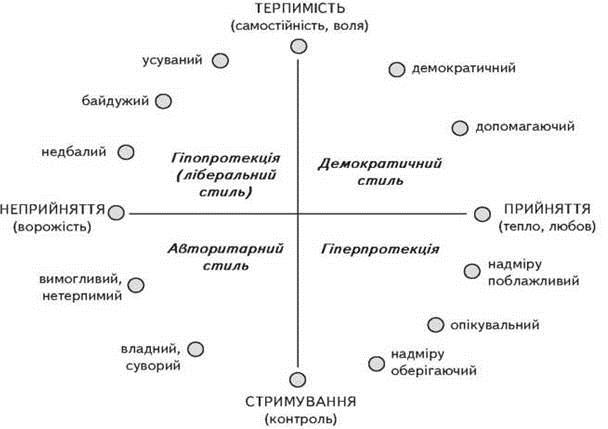 Рис. 3.1. Стилі сімейного вихованняПроведення традиційних загальногімназійних свят, конкурсів, фестивалів («Зірка гімназії», «Мій класний клас!», «Зима іде – свята веде!», благодійні акції та ярмарки, День здоров'я, Посвята в гімназисти, екскурсії містами України) за активної участі батьків учнів зближує дітей і батьків, педагогів і батьків.Для реалізації педагогічного аспекту технологічної моделі взаємодії сім'ї та гімназії використовувались усні журнали («Підлітковий вік: проблеми і їх подолання», «Важкі діти чи важкі батьки?», «Сім'я — головний чинник виховання»), тематичні заходи «У сімейному колі», «Традиції моєї родини», індивідуальні   консультації,  зустрічі   з  лікарями,  психологами,  юристами, «Родинний міст» (зустрічі з батьками та обговорення проблем виховання), «День добрих справ» (спільна трудова діяльність педагогів, батьків і дітей), «Дискусійний клуб» (обговорення проблемних питань виховання), «Аукціон ідей сімейного виховання», «Сімейні дні в класі» тощо. Отже, запропоновані форми і методи роботи сприяють підвищенню педагогічної культури батьків, формуванню вмінь і навичок конструктивної взаємодії з дітьми у сім'ї.ВИСНОВКИ1.Теоретико-методологічний аналіз сучасних підходів (культурно-історичного, діяльнісного, діалогічного, еволюційно-системного) до вивчення проблеми дослідження показав, що ставлення батьків до підлітків розглядається як інтегративно-психологічний конструкт, який вказує на взаємозв’язок і взаємозалежність батьків й підлітка та поєднує у собі суб’єктно-оціночні, усвідомлено-вибіркові уявлення про підлітка, що визначають особливості батьківського сприйняття, способи спілкування з підлітком, характер прийомів впливу на нього. Батьківське ставлення розкривається через дії, реакції, переживання, що виникають під впливом системи різних умов (соціокультурних моделей батьківської поведінки, власної життєвої історії,  особистісних особливостей батьків, рівня батьківської компетентності). Структура ставлення батьків включає взаємопов’язані складові: когнітивно-оцінну (оцінка підлітка й оцінка себе як батька, вплив оцінки партнера як батька підлітка і уявлення про ідеальних батьків та ідеальну дитину); ціннісно-мотиваційну (потреби й мотиви, які спонукають до народження дитини; цінність дитини  та цінність стану бути батьками) та емоційно-поведінкову (почуття до підлітка, переживання щодо власної батьківської ролі, ступінь задоволеності нею; форми спілкування з підлітком, загальна стратегія взаємодії).        2. Зʼясовано, що характер взаємодії батьків із підлітками та її форми визначаються співвідношенням позицій обох партнерів по спільній діяльності та соціально-психологічним кліматом сімʼї. Визначено, що при  конструктивній формі взаємодії (68,1% сімей) батьки прагнуть до оптимального емоційного контакту, розвивають її активність, спонукають до спілкування, задоволені відносинами з нею. Переживання підлітка в такій сімʼї відображають благополуччя, позитивний інтерес і довіру до батьків, почуття сімейної цілісності та згуртованості. Показники соціально-психологічного клімату сімʼї на підвищенному та високому рівні. Для дистантної форми взаємодії (16,4% сімей) притаманна надмірна емоційна дистанція з підлітком, ухилення від контактів з нею, відсутність співпраці та взаєморозуміння. Дитина відчуває нестачу емоційної підтримки та відторгнення з боку батьків, почуття незначущості;  афіліативні потреби задовольняє завдяки грі, фантазуванню. Конфліктній формі взаємодії (15,5% сімей) властиві непослідовність, встановлення відносин залежності, пригнічення волі, неузгодженість виховних впливів батьків, надмірне втручання в світ підлітка, прагнення прискорити його розвиток. Підліток переживає дефіцит позитивного емоційного контакту з батьками, довіри, напруженість і конфліктність у стосунках. При таких деструктивних формах взаємодії показники соціально-психологічного клімату в сімʼях коливалися від середнього до низького рівня.        Визначено соціально-психологічні критерії успішності розвитку комунікативних навичок у підлітків: спрямованість батьків  на вікові соціогенні потреби підлітків, його прийняття; емпатія, здатність до рефлексії; узгодженість оцінок образу батьків в їх уявленнях про себе (підлітків про батьків); адекватність, гнучкість і прогностичність батьківської позиції;  особистісно-діалогічний стиль спілкування; сприятливий соціально-психологічний клімат сімʼї.       3.Психологічні особливості розвитку комунікативних навичок у підлітків визначалися за параметрами: ступінь розуміння та задоволення батьками потреб підлітків; прийняття (привабливість, доброзичливість, емоційна підтримка) або знехтування (неприйняття) батьками підлітка; ступінь дистанції у стосунках батьків із підлітком; рівень емоційної близькості, прихильності, згоди між підлітками і батьками; контроль (стримання) або автономія (терпимість, самостійність, свобода) з боку батьків; непослідовність/послідовність; дисциплінарні впливи батьків.  Встановлено, що ефективні (оптимальні) типи ставлення батьків до підлітків (прийняття, кооперація), відповідають конструктивній формі їх взаємодії та сприяють розвитку комунікативних навичок у підлітків. Неефективні (порушені) типи батьківського ставлення (відторгнення, авторитарна гіперсоціалізація, інфантилізація, симбіоз) відповідають деструктивним формам взаємодії (дистантній, конфліктній), на основі яких сформувалися емоційно-негативні образи підлітків та батьків, труднощі міжособистісного спілкування та взаєморозуміння, авторитаризм, відчуження і конфліктність. Показано, що в структурі неефективних типів батьківського ставлення мають місце порушення всіх її основних складових (когнітивно-оцінної, ціннісно-мотиваційної, емоційно-поведінкової).4. Розроблена програма розвитку комунікативних навичок у підлітків була спрямована на запобігання використання неефективних типів батьківського ставлення, створення нового емоційно насиченого досвіду ставлення батьків до підлітків з розширенням усвідомлення ними функціонального взаємозв’язку власної поведінки з поведінкою підлітка. Завданнями реконструктивно-формувальних блоків програми було виявлення порушень у структурі сімейних відносин та побудова мотивації учасників для зміни форми взаємодії; внесення змін, спрямованих на оптимізацію всіх структурних складових розвитку комунікативних навичок у підлітків. Впровадження програми сприяло розвитку комунікативних навичок у підлітків, вибору конструктивної форми дитячо-батьківської взаємодії, формуванню прийомів ефективної комунікації (прийняття підлітка, діалог, зворотний звʼязок), розвитку взаєморозуміння, емоційної єдності, навичок співробітництва та авторитетно-довірливих стосунків, що відбувалося шляхом цілеспрямованого та комплексного впливу на когнітивно-оцінну, ціннісно-мотиваційну, емоційно-поведінкову складові комунікативних навичок у підлітків. СПИСОК ВИКОРИСТАНИХ ДЖЕРЕЛАбрамова Г. С. Возрастная психология: учеб. пособие для  студентов вузов / Г. С. Абрамова. – 3-е изд., испр. – М. : Академия, 1998. – 672 с.Алєксєєнко  Т.  Ф.   Виховний   потенціал   сім'ї   в   сучасних   умовах   /  Т. Ф. Алєксєєнко // Український соціум. – К., 2008. – С. 63-67.Бех І. Д. Виховання особистості : У 2 кн. Кн. 1 : Особистісно орієнтований підхід : теоретико-методологічні засади : Навч.-метод. видання / І. Д. Бех.– К. : Либідь, 2003. – 280 с.Бодальов О. О. Психологія про особистість / О. О. Бодальов. – М., 1988. – 188 с.Бодалев А. А., Столин В. В. и др. Семья в психологической консультации: Опыт  и  проблемы  психологического  консультирования   /   Под   ред.  А. А. Бодалева, В. В. Столина; Науч-исслед. ин-т  общей  и педагогической психологии Акад. пед. наук СССР. – М. : Педагогика, 1989. – 208 с.Боришевський М. Й. Сімейне виховання як гарант морального становлення особистості / М. Й. Боришевський // Початкова школа. – 1995. – №4. – С. 4-5.Варга А. Я. Системная семейная психотерапия. Курс лекций / А. Я. Варга.– СПБ. : Речь, 2001.Варга А. Я. Структура и типы родительского отношения: дис. канд. психол. наук : 19.00.01 / А. Я. Варга. – М., 1986. – 206 с.Вікова та педагогічна  психологія  :  Навч.  посіб..  /  О.  В.  Скрипченко,  Л. В. Долинська, З. В. Огороднійчук. – К. : Просвіта, 2001. – 416с.10.Выготский Л. С. Психология развития человека / Л. С. Выготский. – М. : Смысл-Эксмо, 2005. – 1136 с.11.Власова О. І. Педагогічна психологія / О. І. Власова. – К. : Либідь, 2005. – 400 с.12.Гаміна Т. С., Гончар О. Ю. Педагогіка сімейного виховання : Навчальний посібник / Т. С. Гаміна, О. Ю. Гончар. – Луганськ : Альма-матер, 2012. – 523 с.13.Гарбузов В. И. Нервные дети / В. И. Гарбузов. – Л. : Медицина, 1990. – 172 с. (Науч.-попул. мед. лит. для матерей).14.Гіппенрейтер Ю. Б. Спілкування з дитиною. Як? / Ю. Б. Гіппенрейтер. – Москва, 2009. – 240 с.15..Гончаренко С. У. Український педагогічний словник / С. У. Гончаренко.– К. : Либідь, 1997. – 376с.16.Дмитренко А. К. Психологія  сімейного  виховання  /  А.  К. Дмитренко,  П. Є. Мармазинська, О. С. Тарновська. – Чернівці : Прут, 2001. – 280 с.17.Ейдеміллер Е. Г. Психологія та психотерапія родини / Е. Г.  Ейдеміллер,  В. В. Юстицкис. – СПб. : Изд . Пітер, 1999. – 905 с.18.Ерніязова   В.   Стиль   сімейного    виховання   і   майбутнє   дитини   /    В. Ерніязова // Педагогіка і психологія професійної освіти. – №3. – 2002. – С. 224-228.19.Ігри дорослих. Інтерактивні методи навчання / упоряд. Л. Галіцина. – К.: Ред. загальнопед. газ., 2005. – С. 8-16.20.Історія педагогіки / за ред. М. С. Гриценка. – К. : Вища школа, 1973. –448 с.21.Кемпбел Рос. Как по-настоящему любить своего ребенка / Р. Кемпбел. – Пер. с англ. – 8-е изд., перераб. – СПб. : Мирт, 2004. – 155с. – (Серебряная серия : Родителям – о детях).22.Кон И. С. Родители и дети / И. С. Кон // Психология ранней юности. – М. : Просвещение, 1989. – С. 16–19.23.Леонтьев А. Н. Проблемы развития психики / А. Н. Леонтьев // Деятельность. Сознание. Личность. − М.: [б. и.], 1975. – 304 с.24.Макаренко А. С. Книга для батьків / А. С. Макаренко. – К. : Рад. шк.,  1980. – 327 с.25.Маданес К. Стратегическая семейная терапия / К. Манадес. – Пер. с англ. Т. В. Снегиревой. – М. : Независимая фирма «Класс», 1999. – 272 с. – (Библиотека психологии и психотерапии).26.Минухин С. Техники семейной психотерапии / С. Минухин, Ч. Фишман.– М. : Независимая фирма «Класс», 1998. – 304 с.27.Мойсеюк Н. Є. Педагогіка : навч. посіб. / Н. Є. Мойсеюк. – 4-те вид., допов. – К. : Кондор, 2007. – 656 с.28. Поліщук В. М. Вікова та педагогічна психологія (програмні основи, змістові модулі, інформаційне забезпечення) : Навчально-методичний посібник / В. М. Поліщук. – Суми : ВТД «Університетська книга», 2007. – 330 с.29.Практикум по возрастной психологи. – СПб. : Речь, 2005. – 688 с.30.Психология подростка. Учебник / [Под редакцией члена-кореспондента РАО А.А. Реана]. – СПб. : «Прайм-ЕВРОЗНАК», 2003. – 480 с.31.Развитие личности ребенка : Пер. с англ. / Под ред. А. Фонарева. – М. : Прогресс, 1987. – С. 190-211.32.Рубинштейн С. Л. Основы общей психологии / С.  Л.  Рубинштейн.  –  СПб. : Питер, 2001. – 720 с.33.Савчин М. В. Вікова психологія / M. В. Савчин, Л. П. Василенко. – К. : Академвидав, 2006. – 360 с.34.Сатир В. Как строить себя и свою семью / Вирджиния Сатир. – М. : Педагогика-Пресс, 1992. – 192 с.35.Сім'я і діти: Програма родинно-національного виховання та навчання // Тематичний план педагогічної  освіти  батьків  /  Кол.  авт.;  за  заг.  ред.  В. Г. Постового. – К. : ІЗМН, 1997. С. 28-29.36.Сухомлинський В. О. Батьківська педагогіка / В. О. Сухомлинський. – К. : школа, 1978. – 264 с.37.Торохтій В. С.  Методика  діагностики  психологічного  здоров'я  сім'ї  /  В. С. Торохтій // Практична психологія та соціальна робота. – 2006. –№9. – С.30-35.38.Туріщева Л. В. Вікові аспекти виховання школяра / Л. В. Туріщева // Виховна робота в школі, 2006.−№ 8 − С.36-41.39.Туріщева Л. В. Робота шкільного психолога з батьками. Навчально- методичний посібник для вчителя / Л. В. Туріщева. – Х. : Вид. група«Основа» : «Тріада+», 2007. – 128 с. – (Серія «Психологічна служба школи»).40.Тест родительського отношения / А. Я. Варга, В. В. Столін // Психологические тесты / под ред. А. А. Карелин. – М., 2001. – Т.2. – С.144-152.41.Українська педагогіка в персоналіях: У 2-х кн.. Кн. 1 : навч. посібник / за ред.. О. В. Сухомлинської. – К. : Либідь, 2005. – 624 с.42. Ушинський К. Д. Вибрані педагогічні твори : в 2-х т. / К. Д. Ушинський. – К. : Радянська школа, 1983. – Т. 1. – 288 с.43.Хоментаускас Г. Т. Семья глазами ребенка / Г. Т. Хоментаускас. – М., 1989. – 224 с.44.Хямяляйнен Ю. Воспитание родителей: [хрестоматия] / Ю. Хямяляйнен.– Самара, Издательский дом БАХРАХ-М, 2003. – С.44-101.Халиуллина В. Роль родителей в развитии ребёнка и ошибки семейного воспитания / В. Халиуллина // Вестник Казанского государственного университета культуры и искусств. – 2005. – № 3. –           С. 112 – 114.Хамитова И. Ю. Теория семейных систем Мюррея Боуэна / И. Ю. Хамитова  // Семейная психология и семейная терапия. – 2002. – № 1. –С. 3 – 40.  Хартман О. Ю. Психологічні чинники становлення відповідальності батьків за розвиток дитини дошкільного віку : автореф. дис. на здоб. ступ. канд. психол. наук : 19.00.07 / Олена Юріївна Хартман. – Харків, 2010. – 22 с.Хасан Б. И. Особенности присвоения социальных норм детьми разного пола / Б. И. Хасан, Ю. Ф. Тюменева // Вопросы психологии. – 1997. – № 3. – С. 32 – 39. Хитрина И. Ю. Особенности семейного взаимодействия в период отделения детей от родителей / И. Ю. Хитрина // Материалы 1 заоч. междунар. науч.-практ. конф. «Социальные процессы : Проблемы и перспективы». – Омск, 2007. – С. 241 –  250.Холостова Е.И. Социальная реабилитация / Е.И. Холостова,               Н.Ф. Дементьева. – [2–е изд.]. – М. : Дашков и К., 2003. – 338 с.Хоменко И. А. Философско-психологические модели взаимодействия детей и родителей : Материалы для лекций / И. А. Хоменко. – СПб. : Образование, 1995. – 32 с.Хоментаускас Г. Т. Использование детского рисунка для исследования внутрисемейных отношений / Г. Т. Хоментаускас // Вопросы психологии. – 1986. – № 1. – С. 165 – 170. Хоментаускс Г. Т. Семья глазами ребёнка: Дети и психологические проблемы в семье / Г. Т. Хоментаускас. – Екатеринбург : У-Фактория, 2006. – 192 с. Хомякова И. С. Воспитание заботливого отношения к окружающим у шестилетних детей в семье и детском саду : автореф. дис... канд. пед. н. : 13.00.01 / Ирина Семеновна Хомякова.  – М., 1991. – 18 с.Хохлачёва И. В. Родительская позиция и отношение дошкольников к сверстникам / И. Хохлачева, Е. О. Смирнова // Психологическая наука и образование. – 2008. – № 4. – С. 57 – 70.Хорни К. Женская психология / К. Хорни. – СПб. : Восточно-Европейский институт психоанализа, 1993. – 223 с.Хусанова Н. Ю. Влияние отца на формирование «Я-концепции» ребёнка / Н. Ю. Хусанова // Психотерапия. – 2006. – № 5. – С. 64 – 70.Хямаляйнен Ю. Воспитание родителей: концепции, направления и перспективы  / Ю. Хямаляйнен ; пер. с финск. – М. : Просвещение, 1993. – 112 с.Целуйко В. М. Родители и дети. Психология взаимоотношений в семье / В. М. Целуйко. – М. : Содействие, 2006. – 224 с.Цзен Н. В. Психотренинг: игры и упражнения / Н. В. Цзен,                           Ю. В. Пахомов. – М. : 1998. – 107 с. Циринг Д.А. Семья как фактор формирования личностной беспомощности у детей  /  Д.А. Циринг  //  Вопросы психологии. – 2009. – № 1. – С. 22 – 31.Чекалина А. А. Влияние родительских позиций на формирование психологического пола старшего дошкільника : дис... канд. психол. н. : 19.00.07 / Ангелина Анатольевна Чекалина. – М. : 1991. – С.40 – 53.Черкасова О. В. Современная сім’я : проблемы и перспективы  развития : учеб. пособ. / О. В. Черкасова. – Самара : Сфера, 2000. – 72 с.Черников А. Генограмма и категории анализа семейной жизни /              А. Черников // Психол. консультация. – 1998. – №1. – С. 110 – 125.Черников А. В. Введение в семейную психотерапію : интегративная модель диагностики / А. В. Черников. – М. : Принтер, 1998. – 152 с. Чумакова Е. В. Психологическая защита личности в системе детско-родительских отношений : автореф. дис… канд. психол. н. : 19.00.11 / Елена Владимировна.  – СПб., 1998. –21 с.Шаповаленко И. В. Родительское отношение к ребёнку : определение, типы, и влияние на психическое развитие / И. В. Шаповаленко // Психология семейных отношений с основами семейного консультирования. – Академия, 2004. – № 3. – С. 81 – 90.Швейцар И. Забота о ребёнке / И. Швейцар. – Прага: Авиценум, 1990. – 322 с.Шеффер Е. С. Методика PARI / Е.С. Шеффер, Р.К. Белл // Практическая психодиагностика. Методики и тесты : учеб. пособ. – Самара : БАХРАХ-М, 2008. – С. 436 – 438.Шнейдер Л. Б. Семейная психология: монография [Текст] / Л. Б. Шнейдер. – М. : Академический проект, 2006. – 768 с.Шнейдер Л. Б. Психология семейных отношений : Курс лекций /   Л. Б. Шнейдер. – М. : Апрель-Пресс, 2000. – 512 с. Шульга Т. И. Работа с неблагополучной семьёй / Т. И. Шульга. – М. : Дрофа, 2005. – 254 с.Эйдемиллер Э. Г. Психология и психотерапия семьи / Э. Г. Эйдемиллер, В. Юстицкис. – СПб. : Питер, 2001. – 652 с.Эйдемиллер Э. Г. Методы семейной диагностики и психотерапии / Э. Г. Эйдемиллер. – СПб. : Питер, 1996. – 342 с.Эйдемиллер Э. Г. Семейный диагноз и семейная психотерапия : учеб. пособие для врачей и психологов / Э. Г. Эйдемиллер, И. В. Добряков, И. М. Никольская. – СПб. : Речь, 2003. – 332 с. Эпштейн М. Отцовство / М. Эпштейн. – М. : Эрмитаж, 1992. – 159 с.Эриксон Э. Детство и общество / Э. Эриксон. – СПб. : Питер, 2000. – 415 с. Якубова Ю. М. Проблемні сім’ї: діти і батьки / Ю.М. Якубова,         О.Г. Антонова-Турченко, Г.В. Святненко, М.М. Московка  // Український інститут соціальних досліджень. − К. : Студцентр, 1998. − С. 23–29.Ainsworth M.D. An ethological approach to personality development  /  M.D. Ainsworth, J. Bowlby // Amer. Psychologist. – 1991. – № 46. – P. 331 – 341.Arck P. C. Stress and pregnancy loss: role of immune mediators, hormones and neurotransmitters / P. C. Arck // Am. J. Reprod. Immunol. – 2001. – № 2. – Vol. 46. – P. 117 – 123.Baumrind D. Parenting styles and adolescent development // Encyclopedia of adolescence / Ed. by R.M. Lerner, A.C. Petersen, J. Brooks-Gunn. V. 2. – N.Y., 1991. – P. 746 – 758.Barkley R. Hyperactive Children. A Handbook for Diagnosis and Treatment  /  R. Barkley.  – N.-Y.-London : The Guilford Press, 1981. – 459 p.Becker G.S. A treatise on the family / G.S. Becker. – Cambridge : MA - Harvard University Press, 1991. – 172 р.Boyles S.H. Life Event stress and the association with spontaneous abortion in gravid women at an urban emergency department / S.H. Boyles,                   R.B.  Ness, J.A. Grisso, N. Marcovic, J. Bromberger // Health Psychol. – 2000. – № 6. – Vol. 19. – P. 510 – 514.Bowlby J. Maternal care and mental health / J.Bowlby // Geneva, 1951. – P. 118. Bowlby J. A secure base: Clinical applications of attachment theory / J. Bowlby // London, Routledge, 1988. – 252 р.Brody G. H. Sibling relationship quality: its causes and consequences /  G. H. Brody // Annual Review of Psychology. – 1998. – Vol. 49. – P. 1 – 24.Brody G. H. Parent-child relationships, family problem-solving behavior, and sibling relationship quality: the moderating role of sibling temperaments / G. H. Brody, Z. Stoneman, K. Gauger // Child Development. – 1996. – Vol. 67. – № 3. – P. 1289 – 1300.Buck J. The H-T-P Technique. A Qualitative and Quantitative Scoring Manual / J. Buck. – Clinical Psychology Pub. : Brandom, 1948. – 118 p.Colman W. Tyrannical omnipotence in the archetypal father /                         W.  Colman // J. Analyt. Psychol. – 2000. –Vol. 45. – P.521 – 539.Crittenden P. M. Quality of attachment in the pre-school years / P. M. Crittenden // Devel. Psycopathol. – 1992. – V. 4. – P. 209 – 241. Crittenden P. M., Claussen A. H. Quality of attachment in the preschool years : Alternative perspectives // Presented at Inter. Conference on Infant Studies. P., 1994. – 360 р.Crittenden P. M. Social networks quality of child-rearichild development / P. M. Crittenden // Child devil. – 1985. – № 3. – P. 1299 – 1313. Crittenden P. M. Treatment of anxious attachment in infancy and early childhood / P. M. Crittenden // Devеl. Psycopathol. – 1992. – V. 47. – P. 575 – 602.Dally A. Inventing motherhood : The consequences of an ideal /                    A. Dally. – N.Y. : Schocken books, 1993. – 167 p. DeKlyen V. Fathering and early onset conduct problems: positive and negative parenting, father-son attachment, and themarital context /  V. DeKlyen, M. Speltz, M. Greenberg  // Clin. Child Family Psychology Reveiw. – 1998. – Vol. l. – P. 3 – 21.Demause L. The universality of incest. The Journal of Psychohistory / L. Demause. – 1991. – Vol.19. – № 2. – P.123 – 164.Di Leo J. Children’s Drawings as Diagnostic Aids  /  J. Di Leo. – N.-Y. : Brunner ; Mazel Publishers, 1973. – 227 p.Domar Dr. Psychological counseling for infertile women increases /        Dr. Domar  // Fertility and Sterility. – 2000. – V. 73. – P. 805 – 811.Lamb M. The development and significance of father-child relationships in two-parent families / The role of the father in child development / M. Lamb, C. Lewis. –Wiley ; New Jersey, 2004. – Р. 272 – 307.LaRossa R. Fatherhood social change / R. LaRossa // Menslires / Ends.by.V.Kimmer, M.Messner-Boston : Allyn and Bacon, 1995. – P. 448 – 461.LaRossa R. Continuity and change in middle class fatherhood : 1925-1939 / R. LaRossa, D. Reitzes // Marriage and the Famile. –1993. – № 55. – P. 455 – 468.Livingston R. Family Histories of Depressed and Severly Anxious Children  /  R. Livingston et al.  //  Amer. J. Psychiatry, 1985. – V. 142, № 12. –                 P. 1497 – 1499.Gote-Arsenault D. Women's emotions and concerns during pregnancy following perinatal loss / D. Gote-Arsenault, D. Bidlack // Cochrane Review / The Cochrane Library, issue 1. – Oxford : Update Software, 1999. – P. 48 – 59.Hammer E. Uide for ualitative Research with H-T-P / E. Hammer //               J. Gen Psychol., 1954. – № 51. – P. 41 – 60.Maccoby E. E.  Socialization in the context of the family : Parent-child interaction  / E. E. Maccoby, J. A. Martin  // P. H. Mussen (Ed.). Handbook of child psychology. – Vol. 4 : Socialization, personality, and social development. – New York : Wiley, 1983. – P. 1 – 101. Maccoby E. E. Paranting and its effects on children: On Reading and Misreading Behavior Genetics / E. E. Maccoby // Annual Review of Psychology. – 2000. – V. 51. – P. 1 – 27.Maccoby E. E. The Two Sexes: Growing Up Apart, Coming Together / E. E. Maccoby. – Cambridge: Harward University Press, 1998. – P. 32 – 58.Marks M. Letting fathers in / M. Marks // The importance of fahers, Brunner-Routledge, Hove, 2002. – Р. 93 – 107.Marsiglio W. Father s diverse life course patterns and roles: Theory and sozial interventions / W. Marsiglio // Fatherhood: Contemporary theory, research, and sozial policy / Ed. W. Marsiglio. – Thousand Jars : Sage Publications. – 1995. – P. 78 – 101.Parke R. Fathering and children's peer relationships / R. Parke,                       J.  Dennis, K. Morns  // The role of the father in child development. – Wiley ; New Jersey, 2004. – Р. 307 – 341.Phares V. Fatrhers and develpomental psychopathology / V. Phares,              B. Compas  // Current Directions in Psychological Science. – Vol. 2. – № 5. – 1993. –  Р. 162 – 165.Phoenix A. Motherhood: meanings, practices and ideologies // Gender and psychology / A. Phoenix, A. Woollett, E. Lloyd. – L., 1993. – 176 p.Rohner R. Father love and child development: history and current evidence / R. Rohner // Current Directions in Psychological Science, 1998. – Vol. 7. – Р. 157 – 161.Ross D.P. Fatherhood / D.P. Ross. – Harvard University Press, England, 1993. – 332 р.Snarey J. How fathers care for the next generation: A four-decade study / J. Snarey –  Cambridge, MA - Harvard University Press, 1993. – 456 р.Schaefer E. S. Development of a parental research instrument /                      E. S. Schaefer // Child Devel. – 1958. – V. 29. – № 3. – P. 338 – 361.Stewart D. International psychological and systemic issues in women's mental health /  D. Stewart // Arch. Women's Mental Health. 2001. – V. 4 (3). –    P. 13 – 17.Trowell J. Setting the scene / J. Trowell // The importance of fathers, Brunner-Routledge, Hove, 2002, P. 3 – 20.Workman E. Guiding parents trough the death of their infant /                          E. Workman // JOGNN. – November December, 2001. – P. 13 – 19.Yang J. Fathering and children's sex role orientation in Korea / J. Yang // Adolescence. – № 35 (140). – 2000. – Р. 731 – 745.РозділПрізвище, ініціали та посадаКонсультантаПідпис, датаПідпис, датаРозділПрізвище, ініціали та посадаКонсультантазавданнявидавзавданняприйняв1.Блискун О.О. – д.психол.н., проф. кафедри практичної психології та соціальної роботи01.09.2021р.01.09.2021р.2.Блискун О.О. – д.психол.н., проф. кафедри практичної психології та соціальної роботи01.09.2021р.01.09.2021р.3.Блискун О.О. – д.психол.н., проф. кафедри практичної психології та соціальної роботи01.09.2021р.01.09.2021р.№з/пНазва етапів дипломного проектуванняСтрок  виконання етапів Примітка1Визначення проблеми дослідження та розроблення плану кваліфікаційної магістерської роботи09.2021 р. 09.2021 р. 2Аналіз літератури за проблемою. Робота над теоретичною частиною дослідження09-10. 2021 р.09-10. 2021 р.3Розробка діагностичного інструментарію та проведення констатувального експерименту10.2021 р.10.2021 р.4Узагальнення результатів констатувального експерименту10-11. 2021 р.10-11. 2021 р.5Розробка програми формувальних заходів11.2021 р.11.2021 р.6Проведення повторного тестування та оцінка ефективності формувальних заходів11-12. 2021 р.11-12. 2021 р.7Підготовка кваліфікаційної магістерської роботи до захисту та захист роботи12.2021р.12.2021р.Рівеньстосунків в сім'їТип батьківського ставленняТип батьківського ставленняТип батьківського ставленняТип батьківського ставленняТип батьківського ставленняВсього учнівВсього учнівРівеньстосунків в сім'їПрий- няттяКоопе- раціяСимбіозАвторитарна гіперсоціа-лізаціяМаленький невдахаВсього учнівВсього учнівБлагополучний6661-1926%Меншблагополучний237352027%Задовільний116772230%Неблагополучний--3551317%Всього, учнів91022161774100№ п/п                                   Зміст  К-ть годин  1.Вступ. Стилі батьківського виховання       1,5  2.Давайте знайомитись       1,5  3.Мир дому твоєму       1,5  4.Міра всіх речей         1  5.Поворот колеса фортуни        1,5  6.Найбільша розкіш        1,5  7.Таємниця дотиків          1  8.Знаходимо вихід          1  9.Формуємо позитивний настрій       1,510.Підсумкове заняття         1Всього:       13